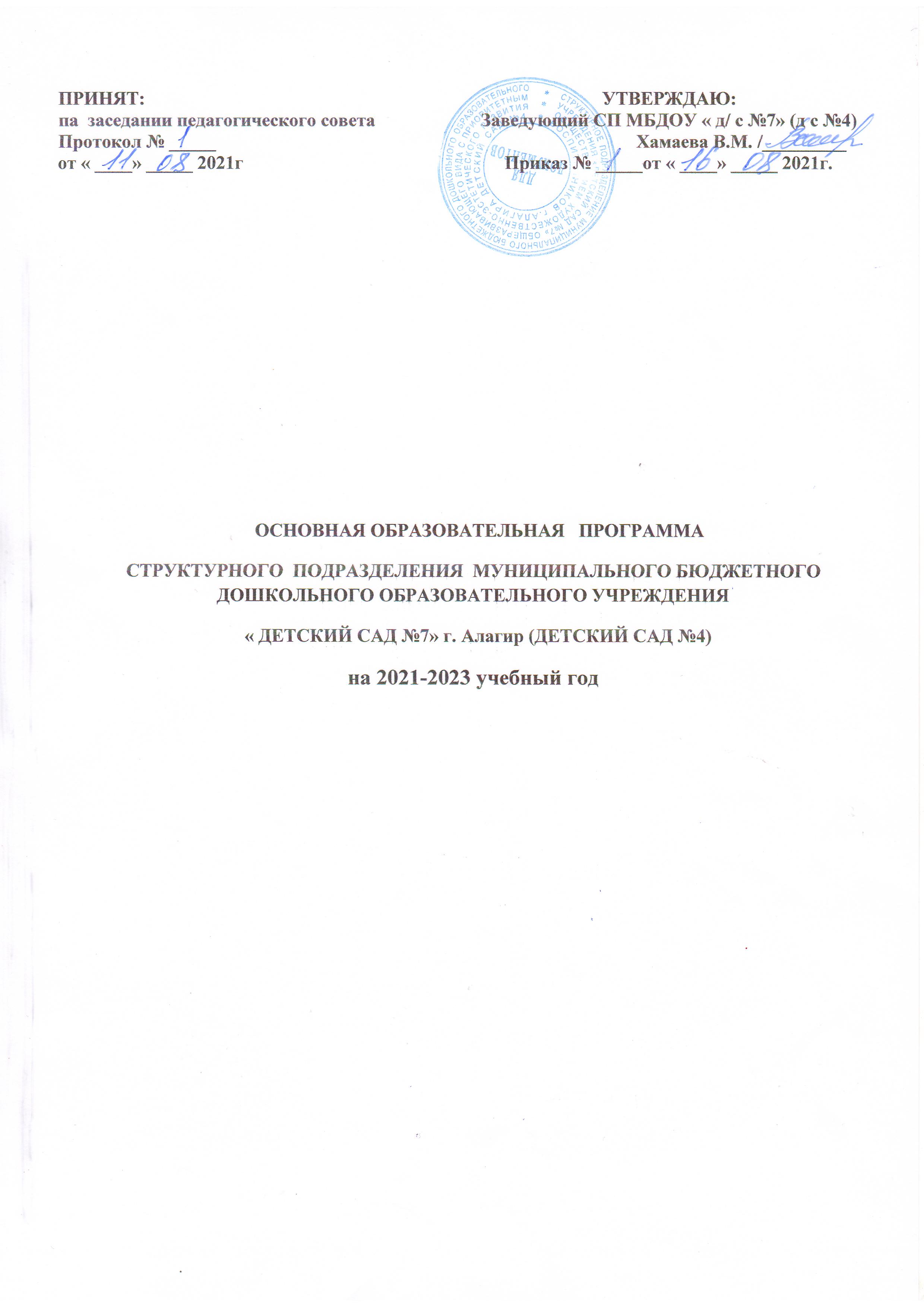 Содержание программы I. ЦЕЛЕВОЙ РАЗДЕЛ ОБРАЗОВАТЕЛЬНОЙ ПРОГРАММЫ 1. Пояснительная записка. 1.1. Цели и задачи реализации Программы 1.2. Принципы и подходы к формированию Программы 1.3. Значимые для разработки и реализации Программы характеристики, в том числе характеристики особенностей развития детей раннего и дошкольного возраста 2. Планируемые результаты освоения программы 2.1 Целевые ориентиры обязательной части Программы. 2.2. Целевые ориентиры части, формируемой участниками образовательных отношений. II. СОДЕРЖАТЕЛЬНЫЙ РАЗДЕЛ ПРОГРАММЫ 1. Описание образовательной деятельности в соответствии с направлениями развития ребенка, представленными в пяти образовательных областях 1.1. Социально-коммуникативное развитие 1.2. Познавательное развитие 1.3. Речевое развитие 1.4. Художественно-эстетическое развитие 1.5. Физическое развитие 1.6. Способы поддержки детской инициативы. 1.7. Особенности взаимодействия педагогического коллектива с семьями воспитанников. 2. Описание вариативных форм, способов, методов и средств реализации Программы 3. Содержание коррекционно-развивающей работы с детьми, имеющими нарушения речиIII. Организационный раздел. 1. Материально-техническое обеспечение программы. 2. Обеспечение методическими материалами и средствами обучения и воспитания 3. Организация режима пребывания детей в образовательном учреждении  3.1. Режим дня 2-ой младшей группы (3-4 года) 3.2. Режим дня средней группы (4-5 лет) 3.3. Режим дня старшей группы (5-6лет) 3.4. Режим дня подготовительной к школе группы (6-7 лет) ЦЕЛЕВОЙ  ОБРАЗОВАТЕЛЬНОЙ  ПРОГРАММЫПояснительная  записка. 1.1. Цели и задачи реализации Программы 1.2. Принципы и подходы к формированию Программы 1.3. Значимые для разработки и реализации Программы характеристики, в том числе характеристики особенностей развития детей раннего и дошкольного возраста 2. Планируемые результаты освоения программы 2.1 Целевые ориентиры обязательной части Программы. 2.2. Целевые ориентиры части, формируемой участниками образовательных отношенииII. СОДЕРЖАТЕЛЬНЫЙ РАЗДЕЛ ПРОГРАММЫ 1. Описание образовательной деятельности в соответствии с направлениями развития ребенка, представленными в пяти образовательных областях 1.1. Социально-коммуникативное развитие 1.2. Познавательное развитие 1.3. Речевое развитие 1.4. Художественно-эстетическое развитие 1.5. Физическое развитие 1.6. Способы поддержки детской инициативы. 1.7. Особенности взаимодействия педагогического коллектива с семьями воспитанников. 2. Описание вариативных форм, способов, методов и средств реализации Программы 3. Содержание коррекционно-развивающей работы  с детьми, имеющими нарушения речи. III. Организационный раздел. 1. Материально-техническое обеспечение программы. 2. Обеспечение методическими материалами и средствами обучения и воспитания3. Организация режима пребывания детей в образовательном учреждении3.1. Режим дня 2-ой младшей группы (3-4 года) 3.3. Режим дня средней группы (4-5 лет) 3.4. Режим дня старшей группы (5-6лет) 3.5. Режим дня подготовительной к школе группы (6-7 лет) ЦЕЛЕВОЙ РАЗДЕЛ ОБРАЗОВАТЕЛЬНОЙ ПРОГРАММЫ.Пояснительная записка. Настоящая основная образовательная программа (далее – ООП) является нормативным документом СП МБДОУ д/с № 7 (д/с№4) г.Алагира, обосновывающим цели, содержание, методики и технологии, формы организации образовательного процесса. Основная образовательная программа (далее - ООП) составлена в соответствии со следующими нормативно-правовыми документами федерального, регионального, муниципального уровней и локальными актами СП МБДОУ д/с № 7 (д/с№4) г.Алагира:✓ Федеральный Закон № 273-ФЗ от 29.12.2012 г.«Об образовании в Российской Федерации» ✓ Приказ Министерства образования и науки РФ от 17 октября2013 г. N 1155 «Об утверждении ФГОС ДО»✓ Приказ Минтруда России от 18.10.2013 N 544н «Об утверждении профессионального стандарта Педагог (педагогическая деятельность в сфере дошкольного, начального общего, основного общего, среднего общего образования) (воспитатель, учитель)» (Зарегистрировано в Минюсте России 06.12.2013 N 30550) ✓ Приказ от 30 августа 2013 года N 1014 «Об утверждении  Порядка организации и осуществления образовательной деятельности по основным общеобразовательным программам - образовательным программам дошкольного образования».✓ Письмо Рособрнадзора от 10.09.2013 N 01-50-377/11-555 «О соблюдении прав граждан при предоставлении платных дополнительных образовательных услуг в общеобразовательных организациях, расположенных на территории субъектов Российской Федерации и о нарушениях законодательства Российской Федерации об образовании в части обеспечения государственных прав граждан на получение общедоступного и бесплатного начального общего, основного общего и среднего (полного) общего образования».✓ СанПиН 2.4.1.3049-13 «Санитарно-эпидемиологические требования к устройству, содержанию и организации режима работы дошкольных образовательных организаций», утвержденные постановлением Главного государственного санитарного врача Российской Федерации от 15 мая 2013 г. N 26 (зарегистрировано Министерством юстиции Российской Федерации 29 мая 2013 г., регистрационный N 28564). ✓ Положение СП МБДОУ д/с №7 (д/с№4) г.Алагира✓  От рождения до школы. Основная общеобразовательная программа дошкольного образования. «От рождения до школы» Под.редакцией: Н.Е. Веракса, Т.С. Комаровой, М.А. Васильевой ООП характеризует модель процесса воспитания и обучения детей СП МБДОУ д/с №7 (д/с№4) г.Алагира, охватывающую все основные моменты их жизнедеятельности с учетом приоритетности детских видов деятельности в каждом возрастном периоде. Программа построена на гуманистических принципах личностноориентированной педагогики, предполагающих признание самоценности каждого возрастного периода жизни человека, уважение к личности ребенка, создание условий для развития его активности, инициативности, творческого потенциала. Программа охватывает все образовательные области, представленные в ФГОС ДО: познавательное, речевое, социально-коммуникативное, художественно-эстетическое и физическое развитие. 1.1. Цели и задачи реализации программы. Программа направлена на достижение следующей цели - создание условий для полноценного проживания ребенком дошкольного детства, обогащение (амплификация) детского развития в процессе разнообразных видов детской деятельности: игровой, коммуникативной, трудовой, познавательно-исследовательской, продуктивной, музыкально художественной, чтения, через обеспечение равенства возможностей для каждого ребёнка в получении качественного дошкольного образования. Задачи:1. Создать условия, способствующие охране и укреплению физического и психического здоровья детей, в том числе их эмоционального благополучия; 2. Обеспечить равные возможности для полноценного развития каждого ребёнка в период дошкольного детства независимо от места проживания, пола, нации, языка, социального статуса, психофизиологических и других особенностей (в том числе ограниченных возможностей здоровья) 3. Обеспечить преемственность целей, задач реализуемых в рамках образовательных программ различных уровней. 4. Создать благоприятные условия для развития детей в соответствии с их возрастными и индивидуальными особенностями и склонностями, развития способностей и творческого потенциала каждого ребёнка как субъекта отношений с самим собой, другими детьми, взрослыми и миром на основе сотрудничества со взрослыми и сверстниками в соответствующих дошкольному возрасту видах деятельности. 5. Создать систему воспитательно-образовательной работы, объединяющую обучение и воспитание в целостный образовательный процесс на основе духовно-нравственных и социокультурных ценностей и принятые в обществе правил и норм поведения в интересах человека, семьи, общества Формировать общую культуру личности детей, в том числе привитие ценностей здорового образа жизни, развитие их социальных, нравственных, эстетических, интеллектуальных, физических качеств, инициативности, самостоятельности и ответственности ребёнка, формирование предпосылок учебной деятельности; 6. Обеспечить вариативность и разнообразие содержания организационных форм дошкольного образования различной направленности с учётом образовательных потребностей, способностей и состояния здоровья детей; . Обеспечить психолого-педагогическую поддержку семьи и повысить компетентность родителей (законных представителей) в вопросах раз- вития и образования, охраны и укрепления здоровья детей через различные формы сотрудничества с семьёй.1. 2. Принципы и подходы к формированию программы 1. Принцип полноценного проживания ребенком всех этапов детства (младенческого, раннего и дошкольного возраста), обогащение (амплификация) детского развития. 2. Принцип построения образовательной деятельности на основе индивидуальных особенностей каждого ребенка,при котором сам ребенок становится активным в выборе содержания своего образования, становится субъектом дошкольного образования. 3. Принцип содействия и сотрудничества детей и взрослых, признания ребенка полноценным участником (субъектом) образовательных отношений. 4. Принцип поддержки инициативы детей в различных видах деятельности. 5. Принцип сотрудничества с семьей. 6. Принцип приобщения детей к социокультурным нормам, традициям семьи, общества и государства.7. Принцип формирования познавательных интересов и познавательных действий ребенка в различных видах деятельности. 8. Принцип возрастной адекватности дошкольного образования (соответствия условий, требований, методов возрасту и особенностям развития). 9. Принцип учета этнокультурной ситуации развития детей. 10. Принцип интегративности, определяющий взаимодействие различных произведений искусства (архитектуры, музыки, литературы, живописи, скульптуры), целостности произведений и его частей в процессе изобразительно-творческой, конструктивной деятельности. Организация образовательного процесса регламентируется данной образовательной программой, учебным планом, годовым планом, расписанием образовательной деятельности, разработанными и утвержденными СП МБДОУ д/с 7 (д/с№4) г.Алагира самостоятельно. ООП сформирована с учётом особенностей базового уровня системы общего образования с целью формирования общей культуры личности воспитанников, развития их социальных, нравственных, эстетических, интеллектуальных, физических качеств, инициативности, самостоятельности и ответственности ребёнка, формирования предпосылок учебной деятельности. При разработке программы учитывалась также необходимость реализации образовательных задач в определенных видах деятельности. Для воспитанников СП МБДОУ д/с № 7 (д/с№4) г.Алагира это: - игровая деятельность (включая сюжетно-ролевую игру как ведущую деятельность детей дошкольного возраста, а также игру с правилами и другие виды игры); - коммуникативная (общение и взаимодействие со взрослыми и сверстниками);- познавательно-исследовательская (исследования объектов окружающего мира и экспериментирования с ними; восприятие художественной литературы и фольклора); - самообслуживание и элементарный бытовой труд (в помещении и на улице); - конструирование из разного материала, включая конструкторы, модули, бумагу, природный и иной материал; - изобразительная (рисование, лепка, аппликация); - музыкальная (восприятие и понимание смысла музыкальных произведений, пение, музыкально-ритмические движения, игры на детских музыкальных инструментах);- двигательная (овладение основными движениями) активность ребенка. Для успешной реализации Программы в СП МБДОУ д/с №7 (д/с№4) обеспечены следующие психолого-педагогические условия:● уважение педагогов к человеческому достоинству воспитанников, формирование и поддержка их положительной самооценки, уверенности в собственных возможностях и способностях;● использование в образовательном процессе форм и методов работы с детьми, соответствующих их возрастным и индивидуальным особенностям;● построение образовательного процесса на основе взаимодействия взрослых с детьми, ориентированного на интересы и возможности каждого ребёнка и учитывающего социальную ситуацию его развития; ● поддержка педагогами положительного, доброжелательного отношения детей друг к другу и взаимодействия детей друг с другом в разных видах деятельности;● поддержка инициативы и самостоятельности детей в специфических для них видах деятельности;● возможность выбора детьми материалов, видов активности, участников совместной деятельности и общения;● защита детей от всех форм физического и психического насилия ;● поддержка Организацией и педагогами родителей дошкольников в воспитании детей, охране и укреплении их здоровья, вовлечение семей воспитанников непосредственно в образовательный процессДля получения качественного образования детьми с ОВЗ в рамках реализации Программы создаются необходимые условия для: - диагностики и коррекции нарушений развития и социальной адаптации; - оказания ранней коррекционной помощи на основе специальных          психолого -педагогических подходов и наиболее подходящих для этих воспитанников языков, методов, способов общения и условий, в максимальной степени способствующих получению дошкольного образования, а также социальному развитию этих детей. Программа обеспечивает развитие способности к самостоятельной интеллектуальной деятельности, поддерживает интерес к экспериментированию.Программа ориентирована на социально-личностное развитие ребёнка, воспитание позитивного отношения к окружающему миру. Образовательная деятельность направлена на систематизацию, углубление и обобщение личностного опыта ребёнка.Часть Программы, формируемая участниками образовательных отношений (вариативная часть программы) представлена парциальными программами и технологиями и региональным компонентом. Соотношение обязательной части Программы определено как не менее 60% от ее общего объема; а части, формируемой участниками образовательных отношений, определено как не более 40%. 1.3. Значимые для разработки и реализации программы характеристики, в том числе характеристики особенностей развития детей раннего и дошкольного возраста Характеристики организационной структуры СПМБДОУ Структурное подразделение муниципального бюджетного дошкольного образовательного учреждения «Детский сад №7» г.Алагира (Детский сад № 4 расположен по адресу: 363241, РСО-Алания, г.Алагир, ул. Маркуса  61. Тел: 8(86731) 3 64-76; alagir04@mail.ru Особенности осуществления образовательного процесса (национально-культурные, демографические, климатические и др.) Режим работы: 12 часов. Проектная мощность - 35 детей. Группы функционируют в режиме 5-дневной рабочей недели. 1Федеральный закон от 29.12.2012 г.№ 273-ФЗ"Об образовании в Российской Федерации", ст. 34. п. 1.9. Количество групп – 2групп общеразвивающей направленности. Возраст детей, посещающих образовательное учреждение: с 3  до 7 лет Организация образовательного процесса национальных, климатических и демографических особенностей не имеет.  Возрастная группа Возраст детей Предельная наполняемость групп:  2 младшая группа От 3 до 4 лет - 15детейРазновозрастная группа от 4 до 7 лет – 20 детейКвалификация педагогических кадров соответствует квалификационным характеристикам, установленным в Едином квалификационном справочнике должностей руководителей, специалистов и служащих, раздел "Квалификационные характеристики должностей работников образования", утвержденном приказом Министерства здравоохранения и социального развития Российской Федерации от 26 августа 2010 г. N 761н (зарегистрирован Министерством юстиции Российской Федерации 6 октября 2010 г., регистрационный N 18638), с изменениями, внесенными приказом Министерства здравоохранения и социального развития Российской Федерации от 31 мая 2011 г. N 448н (зарегистрирован Министерством юстиции Российской Феде- рации 1 июля 2011 г. регистрационный N 21240). Педагоги, реализующие ООП, обладают основными компетенциями, необходимыми для создания условий развития детей, обозначенными в п. 3.2.5 ФГОС ДО. Количественный и качественный состав: 1 руководитель, 4 воспитателя1 музыкальный руководитель, Образовательный ценз педагогов составляет: 17% - высшее образование, 83 % - средне - специальное образование. СП МБДОУ функционирует в режиме 5-дневной рабочей недели (понедельник, вторник, среда, четверг, пятница), с пребыванием воспитанников 12 ч. (с 7-00 часов до 19-00 часов). Большая часть воспитанников ДОУ имеют первую группу здоровья. Организация образовательного процесса регламентируется данной образовательной программой, учебным планом, годовым планом, расписанием образовательной деятельности, разработанными и утвержденными образовательным учреждением самостоятельно.Основной контингент воспитанников дошкольного учреждения – осетины, родной язык которых – осетинский. Анализ социального статуса семей выявил, что в дошкольном учреждении воспитываются дети из полных (75,5%), из неполных (10,8%) и многодетных (13,7%) семей. Умеренный континентальный климат позволяет организовывать прогулки воспитанников на свежем воздухе круглый год в зависимости от возрастных особенностей детей. Содержание Программы обеспечивает развитие личности, мотивации и способностей детей в различных видах деятельности и охватывает следующие структурные единицы, представляющие определенные направления раз- вития и образования детей (далее - образовательные области): • социально-коммуникативное развитие; • познавательное развитие; • речевое развитие; • художественно-эстетическое развитие; • физическое развитие. В календарно-тематическом планировании присутствуют: компонент основной программы, региональный компонент . Учебные месяцы разбиты на тематические блоки, каждый блок содержит по 4 лексические темы. Распределение лексических тем представлено в таблице №1Таблица №1Компоненты настоящей ООП, соответствующие структуре основной программы в соответствии с Законом «Об образовании в РФ», — это учебный план и календарный учебный график.Календарный учебный график СП МБДОУ д/с №7 (д/с№4)г.Алагира на 2020-2021 учебный год представлен в таблице №2.  Таблица №2 Учебный план составлен в соответствиии с СанПиН 2.4.1.3049-13 «Санитарно-эпидемиологические требования к устройству, содержанию и организации режима работы дошкольных образовательных организаций», утвержденные постановлением Главного государственного санитарного врача Российской Федерации от 15 мая 2013 г. N 26 (зарегистрировано Министерством юстиции Российской Федерации 29 мая 2013 г., регистрационный N 28564. Допускается осуществлять образовательную деятельность на игровой площадке во время прогулки.Продолжительность непрерывной непосредственно образовательной деятельности для детей от 3 до 4-х лет - не более 15 минут, для детей от 4 до 5 лет - не более 20 минут, для детей от 5 до 6 лет - не более 25 минут, а для детей от 6 до 7 лет - не более 30 минут. Максимально допустимый объем образовательной нагрузки в первой половине дня в младшей и средней группах не превышает 30 и 40 минут соответственно, а в старшей и подготовительной - 45 минут и 1,5 часа соответственно. В середине времени, отведенного на непрерывную образовательную деятельность, проводятся физкультурные минутки. Перерывы между периодами непрерывной образовательной деятельности - не менее 10 минут. Учебный план СП МБДОУ д/с №7 (д/с№4) г.Алагира на 2020-2021 учебный год для групп  общеразвивающей  направленности представлен в таблице №3.Таблица 3Анализ этнического состава сотрудников детского сада и семей воспитанников показал: Преобладающий язык в семьях – осетинский. С учетом полиэтнического состава в детском саду создано этнокультурное пространство на основе включения в образовательный процесс элементов изучения национальных традиций семей воспитанников. Дошкольники знакомятся с самобытностью и уникальностью осетинской и других национальных культур через разные формы общения и продуктивную совместную деятельность детей и взрослых; знакомство с народными играми, игрушками и национальными куклами. В рамках регионального компонента реализуются проекты, направленные на ознакомление с историей и культурой Осетии. Воспитанники принимают участие в выставках продуктивной деятельности, фотовыставках и фотогалереях, оформлении альбомов и выставок семейного опыта «Наша семья», музыкально-тематических, обрядовых и календарных развлечениях и праздниках. В старших группах оборудованы историко-культурные уголки. В образовательный процесс ДОУ включены мероприятия, направленные на оздоровление детей, предупреждение заболеваемости и утомляемости. В холодное время года (при благоприятных погодных условиях) осуществляется пребывание на открытом воздухе. При неблагоприятных погодных условиях в ДОУ под присмотром медперсонала организовываются специальные мероприятия по оздоровлению детей: частые проветривания, гимнастика в зале в облечённой одежде и другие мероприятия. В теплое время года жизнедеятельность детей, преимущественно, организуется на открытом воздухе; прием детей, утренняя гимнастика проводится на улице. В ДОУ создаются оптимальные условия для совместной и самостоятельной двигательной, игровой, продуктивной и музыкально-художественной деятельности детей на детских игровых площадках, в природных уголках участка детского сада. На территории ДОУ оборудованы площадки для каждой возрастной группы, где имеется материал для разнообразной продуктивной деятельности, организации сюжетно - ролевых, подвижных игр, игр с водой и песком, на территории ДОУ оборудован сад-огород. Летний оздоровительный период планируется в виде проектной деятельности. Режим дня насыщается активной двигательной деятельностью, играми, решением занимательных задач, встречами с интересными людьми, «персонажами» любимых книг и др. Прогулки в холодный период проводятся в соответствии с требованиями ми СанПиН и режимом ДОУ (2 раза в день). При t воздуха ниже – 15С и скорости ветра более 7м/с прогулка сокращается до минимума. Прогулка не проводится при t воздуха ниже -15С и скорости ветра боле 15м/с для детей до 4-х лет; для детей 5-7 лет при t воздуха ниже -20С и скорости ветра более 15м/с. Одежда детей соответствует погодным условиям. Проводится работа с родителями: на зимних прогулках детям удобнее в утепленных куртках и штанах спортивного типа, чем в тяжелых шубах (для занятий по физическому развитию и игре в подвижные, народные игры на прогулке). В детском саду является обязательным адаптационный период для вновь поступивших детей. В группах нового набора созданы благоприятные условия для успешной адаптации ребенка: работа с родителями (консультирование, индивидуальные беседы, информирование, сотрудничество, анкетирование родителей (законных представителей). Программа дидактически полностью обеспеченна для всех возрастных групп. Данная программа используется в области развития элементарных математических представлений (З.А. Михайлова «Математика от 3 до 7»), развития экологической культуры (С. Николаева «Экологическое воспитание дошкольников») и конструктивных способностей («Конструирование и ручной труд в детском саду» Л.В. Куцакова). Базовая программа дополнена парциальными программами «Развитие речи дошкольников» (авт.О.С. Ушакова), «Основы безопасности жизнедеятельности дошкольников» (авт. Н.Н.Авдеева, О.А. Князева, Р.Б. Стеркина), Программа художественного воспитания, обучения и развития детей 2-7 лет «Цветные ладошки» (авт. И.А.Лыкова), «Занятия по изобразительной деятельности в детском саду» (авт. Т.С.Комарова), программа экологического образования детей «Мы» (авт. Н.Н.Кондратьева). «Физкультурные занятия с детьми» (авт. Л.И.Пензулаева) Региональный компонент представлен методическими пособиями, разработанными сотрудниками кафедры ЮНЕСКО СОГПИ в соответствии с базовыми принципами «Концепции осетинского национального образования». Авторы проекта – Р.С.Бзаров, Т.Т.Камболов, Л.А. Кучиева, А.А. Левитская. Конспекты созданы Р.М. Гульчеевой- Дзадзаевой и М.Тезиевой на основе «Примерной общеобразовательной программы воспитания, обучения и развития детей раннего и дошкольного возраста» под редакцией Л.А.Парамоновой, включающей базисное содержание образовательного процесса в дошкольных учреждениях и предусматривающей вариативность ее реализации. В разработанных конспектах национально-региональный компонент включается в образовательное пространство ДОУ как полноправная составляющая часть обучения и развития ребенка.Характеристики особенностей развития детей   дошкольного возраста На третьем году жизни ребенок вырастает в среднем на 7-8 см, прибавка в весе составляет 2-2,5 кг. Дети активно овладевают разнообразными движениями. Растущие двигательные возможности позволяют детям более активно знакомиться с окружающим миром, познавать свойства и качества предметов, осваивать новые способы действий, но при этом малыши еще не способны постоянно контролировать свои движения. Поэтому воспитателю необходимо проявлять повышенное внимание к действиям детей, оберегать их от неосторожных движений, приучать к безопасному поведению в среде сверстников. Организм младших дошкольников недостаточно окреп. Дети легко подвергаются инфекциям. Особенно часто страдают их верхние дыхательные пути, так как объем легких ребенка пока небольшой и малыш вынужден делать частые вдохи и выдохи. Эти особенности детей воспитателю надо постоянно иметь в виду: следить за чистотой воздуха в помещении, за правильным дыханием детей (через нос, а не ртом) на прогулке, во время ходьбы и подвижных игр. В младшем возрасте интенсивно развиваются структуры и функции головного мозга ребенка, что расширяет его возможности в познании окружающего мира. Для детей этого возраста характерно наглядно - действенное и наглядно-образное мышление. Дети «мыслят руками»: не столько размышляют, сколько непосредственно действуют. Чем более разнообразно использует ребенок способы чувственного познания, тем полнее его восприятие, тоньше ощущения, ярче эмоции, а значит, тем отчетливее становятся его представления о мире и успешнее деятельность. На третьем году жизни заметно возрастает речевая активность детей, они начинают проявлять живой интерес, к слову. Это обнаруживается в детских высказываниях и вопросах, а также в игре словами. Малыши изменяют слова, придумывают новые, которых нет в речи взрослых; идет быстрое освоение грамматических форм. Под влиянием общения со взрослыми, речевых игр и упражнений к трем годам ребенок начинает успешно использовать простые и распространенные предложения, воспроизводить небольшие стишки и потешки, отвечать на вопросы. Своевременное развитие речи имеет огромное значение для умственного и социального развития дошкольников. Общение детей с воспитателем постоянно обогащается и развивается. Это и эмоциональное общение (обмен положительными эмоциями), и деловое, сопровождающее совместную деятельность взрослого и ребенка, а кроме того, познавательное общение. Дети могут спокойно, не мешая друг другу, играть рядом, объединяться в игре с общей игрушкой, развивать несложный игровой сюжет из нескольких взаимосвязанных по смыслу эпизодов, выполнять вместе простые поручения. Младший дошкольный возраст (3-4 года). На рубеже трех лет любимым выражением ребенка становится «Я сам!» Отделение себя от взрослого и вместе с тем желание быть как взрослый - характерное противоречие кризиса трех лет. Эмоциональное развитие ребенка этого возраста характеризуется проявлениями таких чувств и эмоций, как любовь к близким, привязанность к воспитателю, доброжелательное отношение к окружающим, сверстникам. Ребенок способен к эмоциональной отзывчивости - он может сопереживать другому ребенку. В младшем дошкольном возрасте поведение ребенка непроизвольно, действия и поступки ситуативны, их последствия ребенок чаще всего не представляет, нормативно развивающемуся ребенку свойственно ощущение безопасности, доверчиво-активное отношение к окружающему. Дети 3-4-х лет усваивают элементарные нормы и правила поведения, связанные с определенными разрешениями и запретами («можно», «нужно», «нельзя»). В 3 года ребенок идентифицирует себя с представителями своего пола. В этом возрасте дети дифференцируют других людей по полу, возрасту; распознают детей, взрослых, пожилых людей, как в реальной жизни, так и на иллюстрациях. У развивающегося трехлетнего человека есть все возможности овладения навыками самообслуживания (становление предпосылок трудовой деятельности) - самостоятельно есть, одеваться, раздеваться, умываться, пользоваться носовым платком, расческой, полотенцем, отправлять свои естественные нужды. К концу четвертого года жизни младший дошкольник овладевает элементарной культурой поведения во время еды за столом и умывания в туалетной комнате. Подобные навыки основываются на определенном уровне развития двигательной сферы ребенка, одним из основных компонентов которого является уровень развития моторной координации. В этот период высока потребность ребенка в движении (его двигательная активность составляет не менее половины времени бодрствования). Ребенок начинает осваивать основные движения, обнаруживая при выполнении     физических упражнений стремление к целеполаганию (быстро пробежать, дальше прыгнуть, точно воспроизвести движение и др.). Накапливается определенный запас представлений о разнообразных свойствах предметов, явлениях окружающей действительности и о себе самом. В этом возрасте у ребенка при правильно организованном развитии уже должны быть сформированы основные сенсорные эталоны. Он знаком с основными цветами (красный, желтый, синий, зеленый). Трехлетний ребенок способен выбрать основные формы предметов (круг, овал, квадрат, прямоугольник, треугольник) по образцу, допуская иногда незначительные ошибки. Ему известны слова «больше», «меньше», и из двух предметов (палочек, кубиков, мячей и т. п.) он успешно выбирает больший или меньший. В 3 года дети практически осваивают пространство своей комнаты (квартиры), групповой комнаты в детском саду, двора, где гуляют и т. п. На основании опыта у них складываются некоторые пространственные представления (рядом, перед, на, под). Освоение пространства происходит одновременно с развитием речи: ребенок учится пользоваться словами, обозначающими пространственные отношения (предлоги и наречия). Малыш знаком с предметами ближайшего окружения,  их назначением (на стуле сидят, из чашки пьют и т. п.), с назначением некоторых общественно-бытовых зданий (в магазине, супермаркете покупают игрушки, хлеб, молоко, одежду, обувь); имеет представления о знакомых средствах передвижения (легковая машина, грузовая машина, троллейбус, самолет, велосипед и т. п.), о некоторых профессиях (врач, шофер, дворник), праздниках (Новый год ,день своего рождения), свойствах воды, снега, песка (снег белый, холодный, вода теплая и вода холодная, лед скользкий, твердый; из влажного песка можно лепить, делать куличики, а сухой песок рассыпается); различает и называет состояния погоды (холодно, тепло, дует ветер, идет дождь). На четвертом году жизни ребенок различает по форме, окраске, вкусу некоторые фрукты и овощи, знает два-три вида птиц, некоторых домашних животных, наиболее часто встречающихся насекомых. Внимание детей четвертого года жизни непроизвольно, однако его устойчивость зависит от интереса к деятельности. Обычно ребенок этого возраста может сосредоточиться в течение 10-15 минут, но привлекательное для него дело может длиться достаточно долго. Память детей непосредственна, непроизвольна и имеет яркую эмоциональную окраску. Дети сохраняют и воспроизводят только ту информацию, которая остается в их памяти без всяких внутренних усилий (понравившиеся стихи и песенки, 2- 3 новых слова, рассмешивших или огорчивших его). Мышление трехлетнего ребенка является наглядно-действенным: малыш решает задачу путем непосредственного действия с предметами (складывание матрешки, пирамидки, мисочек, конструирование по образцу и т. п.). В 3 года воображение только начинает развиваться, и прежде всего это происходит в игре. Малыш действует с одним предметом и при этом воображает на его месте другой: палочка вместо ложечки, камешек вместо мыла, стул - машина для путешествий и т. д. В младшем дошкольном возрасте ярко выражено стремление к деятельности. Взрослый для ребенка - носитель определенной общественной функции. Желание ребенка выполнять такую же функцию приводит к развитию игры. Дети овладевают игровыми действиями с игрушками и предметами- заместителями, приобретают первичные умения ролевого поведения. Игра ребенка первой половины четвертого года жизни — это скорее игра рядом, чем вместе. В играх, возникающих по инициативе детей, отражаются умения, приобретенные в совместных со взрослым играх. Сюжеты игр простые, неразвернутые, содержащие одну-две роли. Неумение объяснить свои действия партнеру по игре, договориться с ним приводит к конфликтам, которые дети не в силах самостоятельно разрешить. Конфликты чаще всего возникают по поводу игрушек. Постепенно к четырем годам ребенок начинает согласовывать свои действия, договариваться в процессе совместных игр, использовать речевые формы вежливого общения. В 3-4 года ребенок начинает чаще и охотнее вступать в общение со сверстниками ради участия в общей игре или продуктивной деятельности. Однако ему все еще нужны поддержка и внимание взрослого. Главным средством общения со взрослыми и сверстниками является речь. Словарь младшего дошкольника состоит в основном из слов, обозначающих предметы обихода, игрушки, близких ему людей. Ребенок овладевает грамматическим строем речи, начинает использовать сложные предложения. Девочки по многим показателям развития (артикуляция, словарный запас, беглость речи, понимание прочитанного, запоминание увиденного и услышанного) превосходят мальчиков. В 3-4 года в ситуации взаимодействия со взрослым продолжает формироваться интерес к книге и литературным персонажам. Круг чтения ребенка пополняется новыми произведениями, но уже известные тексты по-прежнему  вызывают интерес. Интерес к продуктивной деятельности неустойчив. Замысел управляется изображением и меняется по ходу работы, происходит овладение изображением формы предметов. Работы чаще всего схематичны, поэтому трудно догадаться, что изобразил ребенок. Конструирование носит процессуальный характер. Ребенок может конструировать по образцу лишь элементарные предметные конструкции из двух-трех частей. Музыкально-художественная деятельность детей носит непосредственный и синкретический характер. Восприятие музыкальных образов происходит при организации практической деятельности (проиграть сюжет, рассмотреть иллюстрацию и др.). Совершенствуется звуко различение, слух: ребенок дифференцирует звуковые свойства предметов, осваивает звуковые предэталоны (громко - тихо, высоко - низко и пр.). Начинает проявлять интерес и избирательность по отношению к различным видам музыкально- художественной деятельности (пению, слушанию, музыкально-ритмическим движениям)Средний дошкольный возраст (4-5 лет). Дети 4-5 лет все еще не осознают социальные нормы и правила поведения, однако у них уже начинают складываться обобщенные представления о том, как надо и не надо себя вести. Как правило, к пяти годам дети без напоминания взрослого здороваются и прощаются, говорят «спасибо» и «пожалуйста», не перебивают взрослого, вежливо обращаются к нему. Кроме того, они могут по собственной инициативе убирать игрушки, выполнять простые трудовые обязанности, доводить дело до конца. В этом возрасте у детей появляются представления о том, как положено себя вести девочкам и как - мальчикам. Дети хорошо выделяют несоответствие нормам и правилам не только в поведении другого, но и в своем собственном. Таким образом, поведение ребенка 4-5 лет не столь импульсивно и непосредственно, как в 3-4 года, хотя в некоторых ситуациях ему все еще требуется напоминание взрослого или сверстников о необходимости придерживаться тех или иных норм и правил. В этом возрасте детьми хорошо освоен алгоритм процессов умывания, одевания, купания, приема пищи, уборки помещения. Дошкольники знают и используют по назначению атрибуты, сопровождающие эти процессы: мыло, полотенце, носовой платок, салфетку, столовые приборы. Уровень освоения культурно-гигиенических навыков таков, что дети свободно переносят их в сюжетно-ролевую игру. К 4-5 годам ребенок способен элементарно охарактеризовать свое самочувствие, привлечь внимание взрослого в случае недомогания. Дети имеют дифференцированное представление о собственной гендерной принадлежности, аргументируют ее по ряду признаков («Я мальчик, я ношу брючки, а не платьица, у меня короткая прическа»). К пяти годам дети имеют представления об особенностях наиболее распространенных мужских и женских профессий, о видах отдыха, специфике поведения в общении с другими людьми, об отдельных женских и мужских качествах. К четырем годам основные трудности в поведении и общении ребенка с окружающими, которые были связаны с кризисом трех лет (упрямство, строптивость, конфликтность и др.), постепенно уходят в прошлое, и любознательный ребенок активно осваивает окружающий его мир предметов и вещей, мир человеческих отношений. Лучше всего это удается детям в игре. Дети 4-5 лет продолжают проигрывать действия с предметами, но теперь внешняя последовательность этих действий уже соответствует реальной действительности: ребенок сначала режет хлеб и только потом ставит его на стол перед куклами (в раннем и в самом начале дошкольного возраста последовательность действий не имела для игры такого значения). В игре дети называют свои роли, понимают условность принятых ролей. Происходит разделение игровых и реальных взаимоотношений. В 4-5 лет сверстники становятся для ребенка более привлекательными и предпочитаемыми партнерами по игре, чем взрослый. В возрасте от 4 до 5 лет продолжается усвоение детьми общепринятых сенсорных эталонов, овладение способами их использования и совершенствование обследования предметов. К пяти годам дети, как правило, уже хорошо владеют представлениями об основных цветах, геометрических формахи отношениях величин. Ребенок уже может произвольно наблюдать, рассматривать и искать предметы в окружающем его пространстве. Восприятиев этом возрасте постепенно становится осмысленным, целенаправленным ианализирующим. В среднем дошкольном возрасте связь мышления и действий сохраняется, но уже не является такой непосредственной, как раньше. Во многих случаях не требуется практического манипулирования с объектом, но во всех случаях ребенку необходимо отчетливо воспринимать и наглядно представлять этот объект. Внимание становится все более устойчивым, в отличие от возраста трех лет (если ребенок пошел за мячом, то уже не будет отвлекаться на другие интересные предметы). Важным показателем развития внимания является то, что к пяти годам появляется действие по правилу - первый необходимый элемент произвольного внимания. Именно в этом возрасте дети начинают активно играть в игры с правилами: настольные (лото, детское домино) и подвижные (прятки, салочки). В среднем дошкольном возрасте интенсивно развивается память ребенка. В 5 лет он может запомнить уже 5-6 предметов (из 10-15), изображенных на предъявляемых ему картинках. В возрасте 4-5 лет преобладает репродуктивное воображение, воссоздающее образы, которые описываются в стихах, рассказах взрослого, встречаются в мультфильмах и т. д. Элементы продуктивного воображения начинают складываться в игре, рисовании, конструировании. В этом возрасте происходит развитие инициативности и самостоятельности ребенка в общении со взрослыми и сверстниками. Дети продолжаютсотрудничать со взрослыми в практических делах (совместные игры, поручения), наряду с этим активно стремятся к интеллектуальному общению, чтопроявляется в многочисленных вопросах (почему? Зачем? Для чего?), стремлении получить от взрослого новую информацию познавательного характера. Возможность устанавливать причинно-следственные связи отражается в детских ответах в форме сложноподчиненных предложений. У детей наблюдается потребность в уважении взрослых, их похвале, поэтому на замечания взрослых ребенок пятого года жизни реагирует повышенной обидчивостью. Общение со сверстниками по-прежнему тесно переплетено с другими видами детской деятельности (игрой, трудом, продуктивной деятельностью), однако уже отмечаются и ситуации чистого общения. Для поддержания сотрудничества, установления отношений в словаре детей появляются слова и выражения, отражающие нравственные представления: слова участия, сочувствия, сострадания. Стремясь привлечь внимание сверстника и удержать его в процессе речевого общения, ребенок учится использовать средства интонационной речевой выразительности: регулировать силу голоса, интонацию, ритм, темп речи в зависимости от ситуации общения. В процессе общения со взрослыми дети используют правила речевого этикета: слова приветствия, прощания, благодарности, вежливой просьбы, утешения, сопереживания и сочувствия. Речь становится более связной и последовательной. С нарастанием осознанности и произвольности поведения, постепенным усилением роли речи (взрослого и самого ребенка) в управлении поведением ребенка становится возможным решение более сложных задач в области безопасности. Но при этом взрослому следует учитывать не  сформированностьволевых процессов, зависимость поведения ребенка от эмоций, доминирование эгоцентрической позиции в мышлении и поведении. В художественной и продуктивной деятельности дети эмоционально откликаются на произведения музыкального и изобразительного искусства, художественную литературу, в которых с помощью образных средств переданы различные эмоциональные состояния людей, животных, сказочных персонажей. Дошкольники начинают более целостно воспринимать сюжеты и понимать образы. Важным показателем развития ребенка-дошкольника является изобразительная деятельность. К четырем годам круг изображаемых детьми предметов довольно широк. В рисунках появляются детали. Замысел детского рисунка может меняться по ходу изображения. Дети владеют простейшими техническими умениями и навыками. Конструирование начинает носить характер продуктивной деятельности: дети замысливают будущую конструкцию и осуществляют поиск способов ее исполнения. Старший дошкольный возраст (5-6 лет). Ребенок 5-6 лет стремится познать себя и другого человека как представителя общества, постепенно начинает осознавать связи и зависимости в социальном поведении и взаимоотношениях людей. В этом возрасте в поведении дошкольников происходят качественные изменения - формируется возможность саморегуляции, детиначинают предъявлять к себе те требования, которые раньше предъявлялисьим взрослыми. Так, они могут, не отвлекаясь на более интересные дела, доводить до конца малопривлекательную работу (убирать игрушки, наводитьпорядок в комнате и т. п.). Это становится возможным благодаря осознаниюдетьми общепринятых норм и правил поведения и обязательности их выполнения. В возрасте от 5 до 6 лет происходят изменения в представлениях ребенка о себе. Эти представления начинают включать не только характеристики, которыми ребенок наделяет себя настоящего в данный отрезок времени, но и качества, которыми он хотел бы или, наоборот, не хотел бы обладать в будущем («Я хочу быть таким, как Человек - Паук», «Я буду как принцесса» и т. п.). В них проявляются усваиваемые детьми этические нормы. В этомвозрасте дети в значительной степени ориентированы на сверстников, большую часть времени проводят с ними в совместных играх и беседах, их оценки и мнения становятся существенными для них. Повышается избирательность и устойчивость взаимоотношений с ровесниками. Свои предпочтения дети объясняют успешностью того или иного ребенка в игре. В этом возрасте дети имеют дифференцированное представление о своей гендерной принадлежности по существенным признакам (женские и мужские качества, особенности проявления чувств, эмоций, специфика гендерного поведения). Значительные изменения происходят в игровом взаимодействии, в котором существенное место начинает занимать совместное обсуждение правил игры. При распределении детьми этого возраста ролей для игры можно иногда наблюдать и попытки совместного решения проблем («Кто будет…»). Вместе с тем согласование действий, распределение обязанностей у детей чаще всего возникают еще по ходу самой игры. Усложняется игровое пространство (например, в игре «Театр» выделяются сцена и гримерная). Игровые действия становятся разнообразными. Вне игры общение детей становится менее ситуативным. Они охотно рассказывают о том, что с ними произошло: где были, что видели и т. д. Дети внимательно слушают друг друга, эмоционально сопереживают рассказам друзей. Более совершенной становится крупная моторика. Ребенок этого возраста способен к освоению сложных движений: может пройти по неширокой скамейке и при этом даже перешагнуть через небольшое препятствие; умеет отбивать мяч о землю одной рукой несколько раз подряд. Уже наблюдаются различия в движениях мальчиков и девочек (у мальчиков - более порывистые, у девочек - мягкие, плавные, уравновешенные), в общей конфигурации тела в зависимости от пола ребенка. К пяти годам дети обладают довольно большим запасом представлений об окружающем, которые получают благодаря своей активности, стремлению задавать вопросы и экспериментировать. Ребенок этого возраста уже хорошо знает основные цвета и имеет представления об оттенках (например, может показать два оттенка одного цвета - светло-красный и темно-красный). Дети шестого года жизни могут рассказать, чем отличаются геометрические фигуры друг от друга. Для них не составит труда сопоставить между собой по величине большое количество предметов: например, расставить по порядку 7- 10 тарелок разной величины и разложить к ним соответствующее количество ложек разного размера. Возрастает способность ребенка ориентироваться в пространстве. Внимание детей становится более устойчивым и произвольным. Они могут заниматься не очень привлекательным, но нужным делом в течение 20-25 минут вместе со взрослым Ребенок этого возраста уже способен действовать по правилу, которое задается взрослым. Объем памяти изменяется не существенно, улучшается ее устойчивость. При этом для запоминания дети уже могут использовать несложные приемы и средства. В 5-6 лет ведущее значение приобретает наглядно-образное мышление, которое позволяет ребенку решать более сложные задачи с использованием обобщенных наглядных средств (схем, чертежей и пр.) и представлений о свойствах различных предметов и явлений. Возраст 5-6 лет можно охарактеризовать как возраст овладения ребенком активным (продуктивным) воображением, которое начинает приобретать самостоятельность, отделяясь от практической деятельности и предваряя ее. Образы воображения значительно полнее и точнее воспроизводят действительность. Ребенок четко начинает различать действительное и вымышленное. Действия воображения - создание и воплощение замысла - начинают складываться первоначально в игре. Это проявляется в том, что прежде игры рождаются ее замысел и сюжет. Постепенно дети приобретают способность действовать по предварительному замыслу в конструировании и рисовании. На шестом году жизни ребенка происходят важные изменения в развитии речи. Для детей этого возраста становится нормой правильное произношение звуков. Дети начинают употреблять обобщающие слова, синонимы, антонимы, оттенки значений слов, многозначные слова. Словарь детей также активно пополняется существительными, обозначающими названия профессий, социальных учреждений (библиотека, почта, универсам, спортивный клуб и т. д.), глаголами, обозначающими трудовые действия людей разных профессий, прилагательными и наречиями, отражающими качество действий, отношение людей к профессиональной деятельности. Дети учатся самостоятельно строить игровые и деловые диалоги, осваивая правила речевого этикета, пользоваться прямой и косвенной речью; в описательном и повествовательном монологах способны передать состояние героя, его настроение, отношение к событию, используя эпитеты и сравнения. Круг чтения ребенка 5-6 лет пополняется произведениями разнообразной тематики, в том числе связанной с проблемами семьи, взаимоотношений со взрослыми, сверстниками, с историей страны. Он способен удерживать в памяти большой объем информации, ему доступно чтение с продолжением. Повышаются возможности безопасности жизнедеятельности ребенка 5- 6 лет. Это связано с ростом осознанности и произвольности поведения, преодолением эгоцентрической позиции (ребенок становится способным встать на позицию другого). Развивается прогностическая функция мышления, что позволяет ребенку видеть перспективу событий, предвидеть (предвосхищать)близкие и отдаленные последствия собственных действий и поступков и действий, и поступков других людей. В старшем дошкольном возрасте освоенные ранее виды детского труда выполняются качественно, быстро, осознанно. Становится возможным освоение детьми разных видов ручного труда. В процессе восприятия художественных произведений, произведений музыкального и изобразительного искусства дети способны осуществлять выбор того (произведений, персонажей, образов), что им больше нравится, обосновывая его с помощью элементов эстетической оценки. Они эмоционально откликаются на те произведения искусства, в которых переданы понятные им чувства и отношения, различные эмоциональные состояния людей, животных, борьба добра со злом. Совершенствуется качество музыкальной деятельности. Творческие проявления становятся более осознанными и направленными (образ, средства выразительности продумываются и сознательно подбираются детьми). В продуктивной деятельности дети также могут изобразить задуманное (замысел ведет за собой изображение).Ребенок на пороге школы (6-7 лет) обладает устойчивыми социально-нравственными чувствами и эмоциями, высоким самосознанием и осуществляет себя как субъект деятельности и поведения. Мотивационная сфера дошкольников 6-7 лет расширяется за счет развития таких социальных мотивов, как познавательные, про социальные (побуждающие делать добро), самореализации. Поведение ребенка начинает регулироваться также его представлениями о том, что хорошо и что плохо. С развитием морально-нравственных представлений напрямую связана и возможность эмоционально оценивать свои поступки. Ребенок испытывает чувство удовлетворения, радости, когда поступает правильно, хорошо, и смущение, неловкость, когда нарушает правила, поступает плохо. Общая самооценка детей представляет собой глобальное, положительное недифференцированное отношение к себе, формирующееся под влиянием эмоционального отношения со стороны взрослых. К концу дошкольного возраста происходят существенные изменения в эмоциональной сфере. С одной стороны, у детей этого возраста более богатая эмоциональная жизнь, их эмоции глубоки и разнообразны по содержанию. С другой стороны, они более сдержанны и избирательны в эмоциональных проявлениях. К концу дошкольного возраста у них формируются обобщенные эмоциональные представления, что позволяет им предвосхищать последствия своих действий. Это существенно влияет на эффективность произвольной регуляции поведения - ребенок может не только отказаться от нежелательных действий или хорошо себя вести, но и выполнять неинтересное задание, если будет понимать, что полученные результаты принесут кому-то пользу, радость и т. п. Благодаря таким изменениям в эмоциональной сфере поведение дошкольника становится менее ситуативным и чаще выстраиваеться с учетом интересов и потребностей других людей. Сложнее и богаче по содержанию становится общение ребенка со взрослым. Дошкольник внимательно слушает рассказы родителей о том, что у них произошло на работе, живо интересуется тем, как они познакомились, при встрече с незнакомыми людьми часто спрашивает, где они живут, есть ли у них дети, кем они работают и т. п. Большую значимость для детей 6-7 лет приобретает общение между собой. Их избирательные отношения становятся устойчивыми, именно в этот период зарождается детская дружба. Дети продолжают активно сотрудничать, вместе с тем у них наблюдаются и конкурентные отношения — в общении и взаимодействии они стремятся в первую очередь проявить себя, привлечь внимание других к себе. Однако у них есть все возможности придать такому соперничеству продуктивный и конструктивный характер и избегать негативных форм поведения. К семи годам дети определяют перспективы взросления в соответствии с гендерной ролью, проявляют стремление к усвоению определенных способов поведения, ориентированных на выполнение будущих социальных ролей. К 6-7 годам ребенок уверенно владеет культурой самообслуживания и культурой здоровья. В играх дети 6-7 лет способны отражать достаточно сложные социальные события - рождение ребенка, свадьба, праздник, война и др. В игре может быть несколько центров, в каждом из которых отражается та или иная сюжетная линия. Дети этого возраста могут по ходу игры брать на себя две роли, переходя от исполнения одной к исполнению другой. Они могут вступать во взаимодействие с несколькими партнерами по игре, исполняя как главную, так и подчиненную роль. Продолжается дальнейшее развитие моторики ребенка, наращивание и самостоятельное использование двигательного опыта. Расширяются представления о самом себе, своих физических возможностях, физическом облике. Совершенствуются ходьба, бег, шаги становятся равномерными, увеличивается их длина, появляется гармония в движениях рук и ног. Ребенок способен быстро перемещаться, ходить и бегать, держать правильную осанку. По собственной инициативе дети могут организовывать подвижные игры и простейшие соревнования со сверстниками. В возрасте 6-7 лет происходит расширение и углубление представлений детей о форме, цвете, величине предметов. Ребенок уже целенаправленно, последовательно обследует внешние особенности предметов. При этом он ориентируется не на единичные признаки, а на весь комплекс (цвет, форма, величина и др.). К концу дошкольного возраста существенно увеличивается устойчивость непроизвольного внимания, что приводит к меньшей отвлекаемости детей. Сосредоточенность и длительность деятельности ребенка зависит от ее привлекательности для него. Внимание мальчиков менее устойчиво. В 6-7 лет у детей увеличивается объем памяти, что позволяет им непроизвольно запоминать достаточно большой объем информации.  Девочек отличает больший объем и устойчивость памяти. Воображение детей данного возраста становится, с одной стороны, богаче и оригинальнее, а с другой - более логичным и последовательным, оно уже не похоже на стихийное фантазирование детей младших возрастов. Несмотря на то, что увиденное или услышанное порой преобразуется детьми до неузнаваемости, в конечных продуктах их воображения четче прослеживаются объективные закономерности действительности. Так, например, даже в самых фантастических рассказах дети стараются установить причинно- следственные связи, в самых фантастических рисунках - передать перспективу. При придумывании сюжета игры, темы рисунка, историй и т.п. дети 6-7 лет не только удерживают первоначальный замысел, но могут обдумывать его до начала деятельности.В этом возрасте продолжается развитие наглядно-образного мышления, которое позволяет ребенку решать более сложные задачи с использованием обобщенных наглядных средств (схем, чертежей и пр.) и обобщенных представлений о свойствах различных предметов и явлений. Действия наглядно-образного мышления (например, при нахождении выхода из нарисованного лабиринта) ребенок этого возраста, как правило, совершает уже в уме, неприбегая к практическим предметным действиям даже в случаях затруднений. Возможность успешно совершать действия сериации и классификацииво многом связана с тем, что на седьмом году жизни в процесс мышления все более активно включается речь. Использование ребенком (вслед за взрослым) слова для обозначения существенных признаков предметов и явлений приводит к появлению первых понятий. Речевые умения детей позволяют полноценно общаться с разным контингентом людей (взрослыми и сверстниками, знакомыми и незнакомыми). Дети не только правильно произносят, но и хорошо различают фонемы (звуки) и слова. Овладение морфологической системой языка позволяет им успешно образовывать достаточно сложные грамматические формы существительных, прилагательных, глаголов. В своей речи старший дошкольник все чаще использует сложные предложения В 6-7 лет увеличивается словарный запас. В процессе диалога ребенок старается исчерпывающе ответить на вопросы, сам задает вопросы, понятные собеседнику, согласует свои реплики с репликами других. Активно развивается и другая форма речи - монологическая. Дети могут последовательно и связно пересказывать или рассказывать. Важнейшим итогом развития речи на протяжении всего дошкольного детства является то, что к концу этого периода речь становится подлинным средством как общения, так и познавательной деятельности, а также планирования и регуляции поведения. К концу дошкольного детства ребенок формируется как будущий самостоятельный читатель. Тяга к книге, ее содержательной, эстетической и формальной сторонам - важнейший итог развития дошкольника-читателя. Музыкально-художественная деятельность характеризуется большой самостоятельностью. Развитие познавательных интересов приводит к стремлению получить знания о видах и жанрах искусства (история создания музыкальных шедевров, жизнь и творчество композиторов и исполнителей). Дошкольники начинают проявлять интерес к посещению театров, понимать ценность произведений музыкального искусства. В продуктивной деятельности дети знают, что хотят изобразить, и могут целенаправленно следовать к своей цели, преодолевая препятствия и не отказываясь от своего замысла, который теперь становится опережающим. Они способны изображать все, что вызывает у них интерес. Созданные изображения становятся похожи на реальный предмет, узнаваемы и включают множество деталей. Совершенствуется и усложняется техника рисования, лепки, аппликации. Дети способны конструировать по схеме, фотографиям, заданным условиям, собственному замыслу постройки из разнообразного строительного материала, дополняя их архитектурными деталями; делать игрушки путем складывания бумаги в разных направлениях; создавать фигурки людей, животных, героев литературных произведений из природного материала. Наиболее важным достижением детей в данной образовательной области является овладение композицией2. Планируемые результаты освоения программы2.1 Целевые  ориентиры  обязательной части Программы.Требования ФГОС ДО к результатам освоения ООП представлены в виде целевых ориентиров, которые представляют собой социально- нормативные возрастные характеристики возможных достижений ребенка на этапе завершения уровня дошкольного образования. Специфика дошкольного детства (гибкость, пластичность развития ребенка, высокий разброс вариантов его развития, его непосредственность и непроизвольность), а также системные особенности дошкольного образования обусловливают необходимость определения результатов освоения образовательной программы в виде целевых ориентиров.  Планируемые результаты освоения ООП воспитанниками д/с № 7(д/с№4) г.Алагира представлены в таблице № 5таблице № 52.2. Целевые ориентиры части, формируемой участниками образовательных отношений. Российское государство предопределяет структуру содержания образования на двух уровнях: федеральном и региональном. Федеральный компонент устанавливает базовый минимум содержания. Он призван обеспечить единое образовательное пространство России, нормирует базовый инвариант,определяет стартовые возможности получения образования. Региональный компонент вариативен, определяет региональные проявления тех сущностей, которые раскрываются в инвариантном содержании, обладает самоценностью и самозначимостью. В СП МБДОУ д/с № 7(д/с№4)  г.Алагира региональный компонент реализуется методическими пособиями, разработанными сотрудниками кафедры ЮНЕСКО СОГПИ в соответствии с базовыми принципами «Концепции осетинского национального образования». Авторы проекта – Р.С.Бзаров, Т.Т.Камболов, Л.А. Кучиева, А.А. Левитская. Авторами проекта были разработаны уровни развития ценностно смыслового отношения дошкольников 5-7-лет к культуре, природе родного края. Целевые ориентиры представлены в таблице №6. Таблица №6II.СОДЕРЖАТЕЛЬНЫЙ РАЗДЕЛ ПРОГРАММЫ Описание образовательной деятельности в соответствии с направлениями развития ребенка, представленными в пяти образовательных областях Содержание образовательной деятельности в каждой возрастной группе по пяти образовательным областям представлено в комплексной общеобразовательной программе «От рождения до школы» Под.редакцией: Н.Е. Веракса, Т.С. Комаровой, М.А. Васильевой 1.1. Образовательная область «Социально-коммуникативное развитие»Извлечение из ФГОС ДО Социально-коммуникативное развитие направлено на усвоение норм и ценностей, принятых в обществе, включая моральные и нравственные ценности; развитие общении и взаимодействия ребенка со взрослыми и сверстниками; становление самостоятельности, целенаправленности и саморегуляции собственных действий; развитие социального и эмоционального интеллекта, эмоциональной отзывчивости, сопереживания, формирование готовности к совместной деятельности со сверстниками, формирование уважительного от- ношения и чувства принадлежности к своей семье и к сообществу детей и взрослых в организации; формирование позитивных установок к различным видам труда и творчества; формирование основ безопасного поведения в бы- ту, социуме, природе Основные направления реализации образовательной области                                                                                 Социально-коммуникативное развитие»Игра как ведущая деятельность детей дошкольного возраста. Классификация игр детей  дошкольного возрастаКомплексный метод руководства игройЦели:1) Формирование основ безопасности собственной жизнедеятельности 2) Формирование предпосылок экологического сознания (безопасности окружающего мира). Задачи образовательной деятельности: 1. Научить ребёнка ориентироваться в окружающей его обстановке и уметь оценивать отдельные элементы обстановки с точки зрения «опасно не опасно». 2. Продолжать формировать представления об опасных для человека ситуациях в быту, в природе и способах правильного поведения; о правилах безопасности дорожного движения в качестве пешехода и пассажира транспортного средства. 3. Воспитывать осторожное и осмотрительное отношение к потенциально опасным для человека ситуациям в общении, в быту, на улице, в природе. Примерное содержание работы Ребенок и другие люди: ➢ О несовпадении приятной внешности и добрых намерений. ➢ Опасные ситуации контактов с незнакомыми людьми.➢ Ситуации насильственного поведения со стороны незнакомого взрослого. ➢ Ребенок и другие дети, в том числе подросток. ➢ Если «чужой» приходит в дом. ➢ Ребенок как объект сексуального насилия. 2) Ребенок и природа: ➢ В природе все взаимосвязано. ➢ Загрязнение окружающей среды.➢ Ухудшение экологической ситуации. ➢ Бережное отношение к живой природе➢ Ядовитые растения. ➢ Контакты с животными. ➢ Восстановление окружающей среды. 3) Ребенок дома: ➢ Прямые запреты и умение правильно обращаться с некоторыми предметами. ➢ Открытое окно, балкон как источник опасности. ➢ Экстремальные ситуации в быту. 4) Ребенок и улица: ➢ Устройство проезжей части. ➢ Дорожные знаки для водителей и пешеходов. ➢ Правила езды на велосипеде. ➢ О работе ГИБДД. ➢ Правила поведения в транспорте. ➢ Если ребенок потерялся на улице. .Формы организации   (не более 35-40 мин.)Формы работы с детьми по образовательной области «Социально-коммуникативное развитие»1.2. Образовательная область «Познавательное развитие»       Извлечение из ФГОС ДО Познавательное развитие предполагает развитие интересов детей, любознательности и познавательной мотивации; формирование познавательных действий, становление сознания; развитие воображения и творческой активности; формирование первичных представлений о себе, других людях, объектах окружающего мира, о свойствах и отношениях объектов окружающего мира (форме, цвете, размере, материале, звучании, ритме, темпе, количестве, числе, части и целом, пространстве и времени, движении и покое, причинах и следствиях и др.), о малой родине и Отечестве, представлений о социокультурных ценностях нашего народа, об отечественных традициях и праздниках, о планете Земля как общем доме людей, об особенностях ее природы, многообразии стран и народов мира. Цель: развитие познавательных интересов и познавательных способностей детей, которые можно подразделить на сенсорные, интеллектуально- познавательные и интеллектуально-творческие. Задачи познавательного развития в ФГОС ДО: - Развитие интересов детей, любознательности и познавательной мотивации. - Формирование познавательных действий, становление сознания. - Развитие воображения и творческой активности. - Формирование первичных представлений о себе, других людях, объектах окружающего мира, о свойствах и отношениях объектов окружающего мира (форме, цвете, размере, материале, звучании, ритме, темпе, количестве, числе, части и целом, пространстве и времени, движении и покое, причинах иследствиях и др.) - Формирование первичных представлений о малой родине и Отечестве, представлений о социокультурных ценностях народа, об отечественных традициях и праздниках. - Формирование первичных представлений о планете Земля как общем доме людей, об особенностях еѐ природы, многообразии стран и народов.Экспериментирование как методическая система познавательного развития дошкольников СП МКДОУ д/с № 7(д/с№4) г.Алагира Направления работы по формированию математических представлений у воспитанников СП МБДОУ д/с №4   г.Алагира  ➢ Количество и счёт; ➢ Величина; ➢ Форма; ➢ Число и цифра;➢ Ориентировка во времени; ➢ Ориентировка в пространстве. Формы работы по формированию элементарных математических представлений ▪ Организованная ОД; ▪ Обучение в повседневных бытовых ситуациях; ▪ Самостоятельная деятельность в развивающей среде; ▪ Индивидуальная работа; ▪ ОД в режимных моментах. 1.3. Образовательная область «Речевое развитие» Извлечение из ФГОС ДО Речевое развитие включает владение речью как средством общения и культуры; обогащение активного словаря; развитие связной, грамматически правильной диалогической и монологической речи; развитие речевого творчества; развитие звуковой и интонационной культуры речи, фонематического слуха; знакомство с книжной культурой, детской литературой, понимание на слух текстов различных жанров детской литературы; формирование звуковой аналитико-синтетической активности как предпосылки обучения грамоте. Цель: Формирование устной речи и навыков речевого общения с окружающими на основе овладения литературным языком своего народа. Задачи: 1) Овладение речью как средством общения и культуры. 2) Обогащение активного словаря. 3) Развитие связной, грамматически правильной диалоговой и монологической речи. 4) Развитие речевого творчества. 5) Знакомство с книжной культурой, детской литературой, понимание на слух текстов различных жанров детской литературы. 6) Формирование звуковой аналитико-синтенической активности как предпосылки обучения грамоте. 7) Развитие звуковой и интонационной культуры речи, фонематического слуха.Основные направления работыПринципы развития речи. 1) Принцип взаимосвязи сенсорного, умственного и речевого развития.2) Принцип коммуникативно-деятельного подхода к р/речи. 3) Принцип развития языкового чутья. 4) Принцип формирования элементарного сознания явлений языка. 5) Принцип взаимосвязи работы над различными сторонами речи. 6) Принцип обогащения мотивации речевой деятельности. 7) Принцип обогащения активной языковой практики.Средства развития речи1) Общение взрослых и детей. 2) Культурная языковая среда. 3) Обучение родной речи в организованной деятельности. 4) Художественная литература. 5) Изобразительное искусство, музыка, театр. 6) Непосредственно образовательная деятельность по другим разделам программы.Цель: Формирование интереса и потребности в чтении (восприятии Задачи: 1) Вызывать интерес к художественной литературе как средству познания, приобщения к словесному искусству, воспитания культуры чувств и переживаний. 2) Воспитание интереса к фольклорным и литературным текстам, желания их слушать. Развитие умения воспроизводить короткие ролевые диалоги из сказок и прибауток в играх-драматизациях, повторять за взрослым знакомые строчки и рифмы из стихов, песенок, игр с пальчиками. 3) Формировать и совершенствовать связную речь, поощрять собственное словесное творчество через прототипы, данные в художественном тексте. 4) Способствовать развитию понимания литературного текста в единстве его содержания и формы, смыслового и эмоционального подтекста.Формы работы:1) Чтение литературного произведения. 2) Рассказывание литературного произведения. 3) Беседа о прочитанном произведении. 4) Обсуждение литературного произведения. 5) Инсценирование литературного произведения. 6) Театрализованная игра.7) Игра на основе сюжета литературного произведения. 8) Продуктивная деятельность по мотивам прочитанного. 9) Сочинение по мотивам прочитанного. 10) Ситуативная беседа по мотивам прочитанного. Основные принципы организации работы по воспитанию у детей интереса к художественному слову1) Ежедневное чтение детям вслух является обязательным и рассматривается как традиция. 2) В отборе художественных текстов учитываются предпочтения педагогов и особенности детей, а также способность книги конкурировать с видеотехникой не только на уровне содержания, но и на уровне зрительного ряда. 3) Создание по поводу художественной литературы детскородительских проектов с включением различных видов деятельности: игровой, продуктивной, коммуникативной, познавательноисследовательской, в ходе чего создаются целостные продукты в виде книг самоделок, выставок Воспитание любви и интереса к художественному слову, знакомство детей с художественной литературой. Расширение словаря на основе ознакомления с постепенно увеличивающимся кругом предметов и явлений. Введение слов, обозначающих элементарные понятия, на основе различения и обобщения предметов по существенным признакам Усвоение слов на основе углубления знаний о предметах и явлениях окружающего мира изобразительного творчества, макетов, плакатов, карт и схем, сценариев викторин, досугов, детско-родительских праздников и др. 4) Отказ от обучающих занятий по ознакомлению с художественной литературой в пользу свободного непринудительного чтения.Развитие словаря детей дошкольного возрастаЗадачи лексического развития детей дошкольного возраста: ❖ Обогащение словаря новыми словами, усвоение детьми ранее неизвестных слов, а также новых значений ряда слов, уже имеющихся в их лексиконе. ❖ Закрепление и уточнение словаря: углубление понимания уже известных слов; наполнение их конкретным содержанием на основе точного соотнесения с объектами реального мира, дальнейшего овладения обобщением, которое в них выражено; развитие умения пользоваться общеупотребительными словами. ❖ Активизация словаря. ❖ Устранение из речи детей нелитературных слов (диалектных, просторечных, жаргонных).Направления словарной работыКритерии отбора слов для развития словаря детей ✓ Коммуникативная целесообразность введения слова в словарь детей✓ Учёт уровня овладения лексикой родного языка детьми данной группы. ✓ Необходимость слова для усвоения содержания образования, предусмотренного ООП.✓ Значимость слова для решения воспитательных задач. ✓ Частота употребления слова в речи взрослых, с которыми общаются дети. ✓ Значимость слова для понимания детьми данного возраста смысла художественных произведений. ✓ Отнесенность слова к общеупотребительной лексике. Его доступность детям по лексическим, фонетическим и грамматическим особенностям, то есть по степени обобщения, трудности произношения, сложности грамматических форм. ✓ Отбор слов, относящихся к разным частям речи (существительные, прилагательные, наречия). Принципы словарной работы 1.Единство развития словаря с развитием восприятия, представлений, мышления. 2. Решение всех задач словарной работы по взаимосвязи между собой и с формированием грамматической и фонетической сторон речи, с развитием связной речи. 3. Семантизация лексики (раскрытие значений новых слов, уточнение и расширение значений уже известных слов в определённом контексте, через сопоставление, подбор синонимов, словотолкование). 4. Опора на активное и действенное познание окружающего мира. 5. Использование наглядности как основы для организации познавательной и речевой активности. 6. Связь содержания словарной работы с постепенно развивающимися возможностями познания окружающего мира, мыслительной деятельностью детей.Методы словарной работы1.4.Образовательная область «Художественно-эстетическое развитие»Извлечение из ФГОС ДОХудожественно-эстетическое развитие предполагает развитие предпосылок ценностно-смыслового восприятия и понимания произведений искусства (словесного, музыкального, изобразительного), мира природы; становление эстетического отношения к окружающему миру; формирование элементарных представлений о видах искусства; восприятие музыки, художественной литературы, фольклора; стимулирование сопереживания персонажам художественных произведений; реализацию самостоятельной творческой деятельности детей (изобразительной, конструктивно-модельной музыкальной и др.). Задачи:Развитие предпосылок ценностно-смыслового восприятия и понимания произведений искусства (словесного, музыкального, изобразительного), мира природы. 2) Становление эстетического отношения к окружающему миру. 3) Формирование элементарных представлений о видах искусства. 4) Восприятие музыки, художественной литературы, фольклора. 5) Стимулирование сопереживания персонажам художественных произведений. 6) Реализация самостоятельной творческой деятельности детей (изобразительной, конструктивно-модельной, музыкальной и др.). Задачи художественно-эстетического развития в младшем дошкольном возрасте: 1) Эстетическое восприятие мира природы:➢ Побуждать детей наблюдать за окружающей живой природой, всматриваться, замечать красоту природы. ➢ Обогащать яркими впечатлениями от разнообразия красоты природы. ➢ Воспитывать эмоциональный отклик на окружающую природу. ➢ Воспитывать любовь ко всему живому, умение любоваться, видеть красоту вокруг себя. 2) Эстетическое восприятие социального мира:➢ Дать детям представление о том, что все люди трудятся.➢ Воспитывать интерес, уважение к труду, людям труда. ➢ Воспитывать бережное отношение к окружающему предметному миру.➢ Формировать интерес к окружающим предметам. ➢ Уметь обследовать их, осуществлять простейший сенсорный анализ, выделять ярко выраженные свойства, качества предмета. ➢ Различать эмоциональное состояние людей. Воспитывать чувство симпатии к другим детям. Художественное восприятие произведений искусства: ➢ Развивать эстетические чувства, художественное восприятие ребенка. ➢ Воспитывать эмоциональный отклик на произведения искусства.➢ Учить замечать яркость цветовых образов изобразительного и прикладного искусства. ➢ Учить выделять средства выразительности в произведениях искусства. ➢ Дать элементарные представления об архитектуре. ➢ Учить делиться своими впечатлениями со взрослыми, сверстниками. ➢ Формировать эмоционально-эстетическое отношение ребенка к народной культуре. 4) Художественно-изобразительная деятельность: ➢ Развивать интерес детей к изобразительной деятельности, к образному отражению увиденного, услышанного, прочувствованного. ➢ Формировать представления о форме, величине, строении, цвете предметов, упражнять в передаче своего отношения к изображаемому, выделять главное в предмете и его признаки, настроение. ➢ Учить создавать образ из округлых форм и цветовых пятен. ➢ Учить гармонично располагать предметы на плоскости листа➢ Развивать воображение, творческие способности. ➢ Учить видеть средства выразительности в произведениях искусства (цвет, ритм, объем). ➢ Знакомить с разнообразием изобразительных материалов.Задачи художественно-эстетического развития в старшем дошкольном возрастеЭстетическое восприятие мира природы:➢ Развивать интерес, желание и умение наблюдать за живой и неживой природой➢ Воспитывать эмоциональный отклик на красоту природы, любовь к природе, основы экологической культуры ➢ Подводить к умению одухотворять природу, представлять себя в роли животного, растения, передавать его облик, характер, настроение2) Эстетическое восприятие социального мира: ➢ Дать детям представление о труде взрослых, о профессиях ➢ Воспитывать интерес, уважение к людям, которые трудятся на благо других людей ➢ Воспитывать предметное отношение к предметам рукотворного мира ➢ Формировать знания о Родине, Москве ➢ Знакомить с ближайшим окружением, учить любоваться красотой окружающих предметов➢ Учить выделять особенности строения предметов, их свойства и качества, назначение ➢ Знакомить с изменениями, происходящими в окружающем мире ➢ Развивать эмоциональный отклик на человеческие взаимоотношения, поступки 3) Художественное восприятие произведений искусства➢ Развивать эстетическое восприятие, умение понимать содержание произведений искусства, всматриваться в картину, сравнивать произведения, проявляя к ним устойчивый интерес ➢ Развивать эмоционально-эстетическую отзывчивость на произведения искусства ➢ Учить выделять средства выразительности в произведениях искусства ➢ Воспитывать эмоциональный отклик на отраженные в произведениях искусства поступки, события, соотносить со своими представлениямио красивом, радостном, печальном и т.д. ➢ Развивать представления детей об архитектуре ➢ Формировать чувство цвета, его гармонии, симметрии, формы, ритма. ➢ Знакомить с произведениями искусства, знать, для чего создаются красивые вещи. ➢ Содействовать эмоциональному общению.Художественно-изобразительная деятельность. ➢ Развивать устойчивый интерес детей к разным видам изобразительной деятельности.➢ Развивать эстетические чувства. ➢ Учить создавать художественный образ. ➢ Учить отражать свои впечатления от окружающего мира в продуктивной деятельности, придумывать, фантазировать, экспериментировать.➢ Учить изображать себя в общении с близкими, животными, растениями, отражать общественные события. ➢ Развивать художественное творчество детей. ➢ Учить передавать животных, человека в движении.➢ Учить использовать в изодеятельности разнообразные изобразительные материалы. Направления художественно-эстетического развитияРисование; Лепка; Аппликация; Художественный труд; Конструирование; Музыкальное развитие. Виды детского конструированияФормы организации обучения конструированию              По модели                         По чертежам и схемам;               По образцам                    По условиям                По теме                           По замыслуКаркасное.Художественно-изобразительная деятельностьПедагогические условия необходимые для эффективного художественного развития детей дошкольного возраста: 1.Формирование эстетического отношения и художественных способностей в активной творческой деятельности детей. 2.Создание развивающей среды для занятий по рисованию, лепке, аппликации, художественному труду и самостоятельного детского творчества.3) Ознакомление детей с основами изобразительного и народного декоративно-прикладного искусства в среде музея и дошкольного образовательного учреждения.Модель эстетического отношения к окружающему миру. 1) Способность эмоционального переживания. 2) Способность к активному усвоению художественного опыта (эстетической апперцепции), к самостоятельной творческой деятельности, к саморазвитию и экспериментированию (поисковым действиям). 3) Специфические художественные и творческие способности (восприятие, исполнительство и творчество).Методы эстетического воспитания: 1) Метод пробуждения ярких эстетических эмоций и переживаний с целью овладения даром сопереживания. 2) Метод побуждения к сопереживанию, эмоциональной отзывчивости. 3) Метод эстетического убеждения (По мысли А.В. Бакушинского «Форма, колорит, линия, масса и пространство, фактура должны убеждать собою непосредственно, должны быть самоценны, как чистый эстетический факт».). 4) Метод сенсорного насыщения (без сенсорной основы немыслимо приобщение детей к художественной культуре). 5) Метод эстетического выбора («убеждения красотой»), направленный на формирование эстетического вкуса; метод разнообразной художественной практики. 6) Метод сотворчества (с педагогом, народным мастером, художником, сверстниками). 7) Метод нетривиальных (необыденных) творческих ситуаций, пробуждающих интерес к художественной деятельности. 8) Метод эвристических и поисковых ситуаций.Принципы интегрированного подхода: 1) В основе лежит понятие полихудожественного развития. Все искусства выступают как явления жизни в целом. Каждый ребенок может успешно продвигаться в каждом из видов художественной деятельности и творчества. 2) Искусство взаимодействует даже в том случае, если педагог об этом не знает или не хочет с этим считаться. Цвет, звук, пространство, движение, форма тесно связаны, взаимозаменяемы. Они являются разным выражением тех же духовных явлений и качеств мира. В интегрированном подходе важно учитывать внутренние, образные, духовные связи искусств - на уровне творческого процесса. Это нужно отличать от привычных межпредметных связей или взаимного иллюстрирования  одного искусства примерами другого - по их сюжету и содержанию. 3) Интегрированный подход предполагает учет географических, исторических, культурогенных факторов сознания произведений искусства в едином потоке культуры. Искусства развивались неравномерно, причем у некоторых народов в определенные исторические периоды некоторые искусства либо преобладали, либо просто отсутствовали 4) Учет региональных, национально-исторических художественных традиций, связанных с местностью, материальными объектами, духовной устремленностью народа. Связи региональной и мировой художественных культур. 5) Связи искусства с науками в едином поле творческих проявлений человечества там, где они питаются достижениями друг друга,нередко совмещаясь в одном лице.-Музыкальное развитие.Методы музыкального развития: 1) Наглядный: сопровождение музыкального ряда изобразительным, показ движений. 2) Словесный: беседы о различных музыкальных жанрах. 3) Словесно-слуховой: пение. 4) Слуховой: слушание музыки. 5) Игровой: музыкальные игры. 6) Практический: разучивание песен, танцев, воспроизведение мелодий. 1.5. Образовательная область «Физическое развитие»Извлечение из ФГОС ДО Физическое развитие включает приобретение опыта в следующих видах деятельности детей: двигательной, в том числе связанной с выполнением упражнений, направленных на развитие таких физических качеств, как координация и гибкость; способствующих правильному формированию опорно- двигательной системы организма, развитию равновесия, координации движения, крупной и мелкой моторики обеих рук, а также с правильным, не наносящем ущерба организму, выполнением основных движений (ходьба,бег, мягкие прыжки, повороты в обе стороны), формирование начальных представлений о некоторых видах спорта, овладение подвижными играми с правилами; становление целенаправленности и саморегуляции в двигательной сфере; становление ценностей здорового образа жизни, овладение его элементарными нормами и правилами (в питании, двигательном режиме, закаливании, при формировании полезных привычек и др.).Модель двигательного режима в СП МБДОУ д/с 4 г.АлагираЗдоровьесберегающие технологии, используемые в СП МКДОУ д/с №4 г.Алагира1.6.Особенности взаимодействия педагогического коллектива с семьями воспитанниковНаправления взаимодействия педагога с родителямиФормы взаимодействия с семьями воспитанников2. Описание вариативных форм, способов, методов и средств реализации ПрограммыСодержание работы части ООП, формируемой участниками образовательных отношений. Свобода выбора регионального содержания дала нам возможность отразить специфику истории, культуры, природы Северной Осетии путём выделения ценностей в фольклорно-этнографическом комплексе особенностей культуры региона. Региональный компонент представлен методическими пособиями разработанными на кафедре ЮНЕСКО СОГПИ. Цель: Развитие у дошкольников ценностно-смыслового отношения к культуре, истории и природе Северной Осетии. Задачи: • создание условий для культурной идентификации детей дошкольного возраста в процессе ознакомления с культурой родного края; • развитие эмоционально-ценностной сферы отношений ребёнка в процессе восприятия музыкальных, литературных, архитектурных, изобразительных произведений искусства родного края; • развитие субъектного опыта дошкольника в художественноизобразительной, речевой, конструктивной, музыкальной, игровой, природоохранной деятельности; • воспитывать чувство: гордости за своих земляков; ответственности за все, что происходит в городе и области. Принципы работы: 1. Доступность. 2. Систематичность и последовательность. 3. Наглядность. 4. Динамичность. 5. Блочно-модульный принцип образовательной деятельности. Средства реализации: 1. Специально организованное обучение, интегрированное по всем образовательным областям Программы 2. Совместная деятельность педагога с детьми: - экскурсии (по городу, краеведческий музей г.Алагира). - наблюдения в природе; - чтение художественной литературы (писатели Северной Осетии); - рассматривание иллюстрационного материала (репродукции картин, фотографий с памятными местами); - подвижные игры народов Северной Осетии; - праздники и развлечения- детское художественное творчество. 3. Развивающая среда, способствующая развитию интереса к окружающей действительности, любознательности, патриотических чувств. 4. Работа с родителями. Это направление предполагает системное и планомерное взаимодействие триады «родитель-ребенок-педагог» для патриотического воспитания.Методы работы с детьми (региональный компонент)Содержание программы для детей старшего дошкольного возраста включает следующие блоки:Содержание программы для детей подготовительной группы включает следующие блокКоррекционная работа в Образовательной программе ДОУ в условиях ФГОС      Содержание коррекционной работы в соответствии с ФГОС направлена на создание системы комплексной помощи детям с тяжелыми нарушениями речи в освоении основной образовательной программы дошкольного образования.Программа коррекционной работы предусматривает создание специальных условий обучения и воспитания, позволяющих учитывать особые образовательные потребности детей с речевыми нарушениями посредством индивидуализации и дифференциации  образовательного процесса.     Цель коррекционной работы – возможность освоения детьми с речевыми нарушениями основной общеобразовательной программы дошкольного образования и их интеграция в общеобразовательном учреждении. Планируемые итоговые результаты усвоения Программы едины как для нормально развивающихся детей, так и для детей с нарушениями речи. Программа коррекционной работы в группах компенсирующей направленности 5- 6 и 6- 7 лет в соответствии с ФГОС направлена на создание системы комплексной подготовки детей к обучению в школе.Содержание программы коррекционной работы определяют принципы:- Соблюдение интересов ребёнка. Принцип определяет позицию логопеда, который призван решать проблему ребёнка с максимальной пользой в интересах ребёнка.-Системность. Принцип обеспечивает единство диагностики, коррекции и развития, т.е. системный подход к анализу особенностей развития и коррекции нарушений детей  с ОВЗ, а так же всесторонний многоуровневый подход специалистов различного профиля, взаимодействие и согласованность их действий в решении проблем ребёнка; участие в данном процессе всех участников образовательного процесса.- Непрерывность. Принцип гарантирует ребёнку и его родителям ( законным представителям) непрерывность помощи до решения проблемы или определения подхода к её решению.- Рекомендательный характер оказания помощи. Принцип обеспечивает соблюдение гарантированных законодательством прав родителей( законных    представителей) детей с ОВЗ защищать права и интересы        детей,  включая обязательное согласование с родителями (законными представителями) вопроса о направлении (переводе) детей с ОВЗ в группы комбинированной направленности. Направления работы:Программа коррекционной работы на дошкольной ступени образования включает в себя взаимосвязанные направления. Данные направления отражают её основное содержание:- диагностическая работа обеспечивает своевременное выявление детей с ОВЗ, проведение их комплексного обследования и подготовку рекомендаций по оказанию им психолого-медико – педагогической помощи в условиях образовательного учреждения;- коррекционно- развивающая работа обеспечивает своевременную специализированную помощь в освоении содержания обучения и коррекцию недостатков детей с ОВЗ в условиях дошкольного образовательного учреждения, способствует формированию коммуникативных, регулятивных, личностных, познавательных навыков;- консультативная работа обеспечивает непрерывность специального сопровождения детей с ОВЗ и их семей по вопросам реализации, дифференцированных психолого- педагогических условий обучения, воспитания, коррекции, развития и социализации воспитанников;- информационно – просветительская работа направлена на разъяснительную деятельность по вопросам, связанным с особенностями образовательного процесса для детей с ОВЗ, их родителями (законными представителями), педагогическими работниками. Таким образом, коррекционно – развивающая работа с детьми  с ОНР строится на основе теории интеграции образования, личностно – ориентированного подхода, на принципах соблюдения интересов ребёнка, системности,  непрерывности,  рекомендательного характера оказания помощи. Правильно организованная предметно – развивающая среда способствует личностному, интеллектуальному и речевому развитию ребёнка с ОНР.  Тесное взаимодействие педагогов и родителей на основе продуманной и налаженной сети интегрированных связей, комплексной диагностики помогает осуществить оптимальный выбор методов, адекватных возрасту и структуре дефекта детей с ОНР, чем достигается эффективность и стабильность результатов. Своевременность принятых мер, сотрудничество специалистов обеспечивают речевое развитие ребёнка с ОНР, в чём можно убедиться, сопоставив результаты стартового, промежуточного, итогового логопедического обследования. Речевые показатели по всем параметрам улучшились.Программа коррекционной работы содержит следующие разделы:Характеристика контингента дошкольников с тяжелыми нарушениями речи  и особыми потребностями.Система комплексного психолого-медико-педагогического сопровождения детей с ограниченными возможностями здоровья в условиях образовательного процесса.Формы обучения, содержание и план реализации индивидуально ориентированных коррекционных мероприятий, обеспечивающих удовлетворение особых образовательных потребностей детей с ограниченными возможностями здоровья, их интеграцию в образовательном учреждении и освоение ими основной образовательной программы начального общего образования.Мониторинг динамики развития детей, их успешности в освоении основной образовательной программы  дошкольного образования, корректировку коррекционных мероприятий.Описание специальных условий обучения и воспитания детей с ограниченными возможностями здоровья.Механизм взаимодействия в разработке и реализации коррекционных мероприятий учителей, специалистов в области коррекционной педагогики, медицинских работников образовательного учреждения и других организаций, специализирующихся в области семьи и других институтов общества.Показатели результативности и эффективности  коррекционной работы.Мониторинговая деятельность предполагает:отслеживание динамики развития детей с ОНР и эффективности плана индивидуальной логокоррекционной  работы;перспективное планирование коррекционно-развивающей работы.Научно-методическое сопровождение коррекционно-развивающей работы 1. Алябьева Е.А. Тематические дни и недели в детском саду. – М.: ТЦ Сфера, 2006 2. Арефьева Л.Н. Лексические темы по развитию речи детей 4—8 лет: Методическое пособие. — М.: ТЦ Сфера, 2008. — 128 с. 3. 4. Агранович З.Е. Сборник домашних заданий в помощь логопедам и родителям для преодоления лексико-грамматического недоразвития речи у дошкольников с ОНР. СПб., «Детство –Пресс», 2009 6. Бардышева Т.Ю., Моносова Е.Н. Логопедические занятия в детском саду. 11. Глинка Г.А. Буду говорить, читать, писать правильно. — СПб.: Питер, 2010. — 288 с.: 12. О. С. Гомзяк «Говорим правильно в 5-6 лет» конспекты фронтальных занятий – М: «Гном», 2010 13. О. С. Гомзяк «Говорим правильно в 6-7 лет» конспекты фронтальных занятий – М: «Гном», 2010 114. Гоголева М.Ю. «Логоритмика в д/с» ст. и подг. гр. – Ярославль: «Академия развития», 2006 16. В. В. Коноваленко «Развитие связной речи» по темам: «Осень», «Зима», «Весна», «Лето», «Человек: я, моя семья, мой дом, моя страна» Конспекты логопедических занятий в подготовительной к школе группе для детей с ОНР – М: «Гном», 2003-2011 17. Картушина М.Ю. Конспекты логоритмических занятий с детьми 4 - 5 лет "Т.Ц. Сфера" 2008. 160 стр. 19. Крупенчук И.О. Научите меня говорить правильно. – СПб., 2001 25. Ткаченко, Т.А. Если дошкольник плохо говорит / Т.А. Ткаченко. – Санкт-Петербург : Акцидент, 1997. – 112 с. 26. Т. А. Ткаченко «Развитие фонематического восприятия» М: «Гном», 2000  28. Т. А. Ткаченко «Картины с проблемным сюжетом» 1-4 выпуски, М: Тематическое планирование на учебный год	Приложение №3Диагностическая карта речевого развития детейДля определения уровня развития ребенка выводится средний балл по всем разделам исследования: ▪Ниже среднего -(1-1,5б.) 8 – 12баллов Высокий (2,6 – 3б.) - 20,8 - 24 балла ▪Средний - (1,6 – 2,5б.) 12,8 – 20 бКритерии оценки общего и речевого развития речи детейIII. Организационный раздел.  Материально-техническое обеспечение программы. В СП МБДОУ д/с №4 г.Алагира  создана материальнотехническая база для жизнеобеспечения и развития детей, ведется систематически работа по созданию предметно-развивающей пространственной среды. Здание детского сада светлое, имеется центральное отопление, вода, канализация, сантехническое оборудование в хорошем состоянии. Во всех  2 групповых комнатах спальные комнаты отделены друг от друга.В детском саду имеются: ▪ групповые помещения – ▪ кабинет заведующего –▪ пищеблок – При создании предметно-развивающей пространственной среды учитываются возрастные, индивидуальные особенности детей каждой группы. Групповые комнаты зонированы, включают игровую, учебную, обеденную зоны. Группы регулярно пополняются современным игровым оборудованием, новой мебелью. ППРС всех помещений оптимально насыщена, выдержана мера «необходимого и достаточного» для каждого вида деятельности, представляет собой «поисковое поле» для ребёнка, стимулирующее процесс его развития и социализации. Имеется следующее техническое оборудование: ✓✓ Мультимедиапроектор ✓ Музыкальный центр ✓ Компьютер – 2 ✓ Телевизор ✓ Принтер 3.2. Обеспечение методическими материалами и средствами обучения и воспитания 3.2. Режим дня  (3 -  7 лет ) Холодный период года (сентябрь - май) Теплый период года (июнь - август)Месяц Тематический блок Тематика неделисентябрьЯ и мой детский садДиагностикаДиагностикаМой любимый д/с ПрофессииИгры и игрушкиоктябрьЯ и природа«Золотая осень»Признаки осениЦветы Овощи. ФруктыЯгоды Деревья. Кустарники Грибы Хлеб – всему голованоябрьЯ и природа «Поздняя осень»Признаки осени. Перелётные птицы Домашние животные и птицы. Дикие животные  Животные Северной ОсетиидекабрьЯ и природа «Зима»Признаки зимы. Зимующие птицы Одежда. Обувь. Головные уборы Город мастеров Красавица зима. Новый годянварьЯ и мой дом Каникулы Зимние забавы. Рождество Мебель. Бытовая техника Продукты питания.ПосудафевральЯ - Человек Человек. Части тела. З.О.Ж. Я и другие Профессии Защитники Отечества Масленица мартЯ и природа «Весна»Признаки весны. О любимых мамах Профессии сельских тружеников Перелётные птицы. Насекомые ТеатрапрельЯ и моя страна. С чего начинается Родина Транспорт. Безопасность Космос Мой город, моя улица АрхитектурамайЯ и мой родной край  Майские праздники Цветущая весна ДиагностикаДиагностика01сентября 2021-  12 сентября2021диагностика уровней освоения ООП ДО. . 31 декабря 2021 г. – 09 января 2022 гновогодние каникулы (9 дней) 18 мая 2022 г.18 мая 2022 г. – 31 мая 2022гдиагностика уровней освоения ООП ДО18 мая 2022 гНаправления развития и образования в соответствии с ФГОС ДО2 младшая группа2 младшая группа2 младшая группа2 младшая группасредняя группасредняя группасредняя группастаршая группастаршая группастаршая группастаршая группаподготовительная группаподготовительная группаподготовительная группа3-43-43-43-44-54-54-55-65-65-65-66-76-76-7Колво/нед.Колво/нед.Колво/нед.часыКолво/нед.часычасыКолво/нед.Колво/нед.часычасыКолво/нед.Колво/нед.часыИнвариативная частьИнвариативная частьИнвариативная частьИнвариативная частьИнвариативная частьИнвариативная частьИнвариативная частьИнвариативная частьИнвариативная частьИнвариативная частьИнвариативная частьИнвариативная частьИнвариативная частьИнвариативная частьИнвариативная частьИнвариативная частьИнвариативная частьИнвариативная частьИнвариативная частьИнвариативная частьИнвариативная частьИнвариативная частьИнвариативная частьИнвариативная частьСОЦИАЛЬНО-КОММУНИКАТИВНОЕ РАЗВИТИЕСОЦИАЛЬНО-КОММУНИКАТИВНОЕ РАЗВИТИЕСОЦИАЛЬНО-КОММУНИКАТИВНОЕ РАЗВИТИЕСОЦИАЛЬНО-КОММУНИКАТИВНОЕ РАЗВИТИЕСОЦИАЛЬНО-КОММУНИКАТИВНОЕ РАЗВИТИЕСОЦИАЛЬНО-КОММУНИКАТИВНОЕ РАЗВИТИЕСОЦИАЛЬНО-КОММУНИКАТИВНОЕ РАЗВИТИЕСОЦИАЛЬНО-КОММУНИКАТИВНОЕ РАЗВИТИЕСОЦИАЛЬНО-КОММУНИКАТИВНОЕ РАЗВИТИЕСОЦИАЛЬНО-КОММУНИКАТИВНОЕ РАЗВИТИЕСОЦИАЛЬНО-КОММУНИКАТИВНОЕ РАЗВИТИЕСОЦИАЛЬНО-КОММУНИКАТИВНОЕ РАЗВИТИЕСОЦИАЛЬНО-КОММУНИКАТИВНОЕ РАЗВИТИЕСОЦИАЛЬНО-КОММУНИКАТИВНОЕ РАЗВИТИЕСОЦИАЛЬНО-КОММУНИКАТИВНОЕ РАЗВИТИЕОзнакомление с окружающим0,50,50,57,5мин0,510 мин10 мин1125мин25мин1130 минЧтение художественной литературы0,50,50,57,5мин0,510 мин10 мин1125 мин25 мин1130 минПОЗНАВАТЕЛЬНОЕ РАЗВИТИЕПОЗНАВАТЕЛЬНОЕ РАЗВИТИЕПОЗНАВАТЕЛЬНОЕ РАЗВИТИЕПОЗНАВАТЕЛЬНОЕ РАЗВИТИЕПОЗНАВАТЕЛЬНОЕ РАЗВИТИЕПОЗНАВАТЕЛЬНОЕ РАЗВИТИЕПОЗНАВАТЕЛЬНОЕ РАЗВИТИЕПОЗНАВАТЕЛЬНОЕ РАЗВИТИЕПОЗНАВАТЕЛЬНОЕ РАЗВИТИЕПОЗНАВАТЕЛЬНОЕ РАЗВИТИЕПОЗНАВАТЕЛЬНОЕ РАЗВИТИЕПОЗНАВАТЕЛЬНОЕ РАЗВИТИЕПОЗНАВАТЕЛЬНОЕ РАЗВИТИЕПОЗНАВАТЕЛЬНОЕ РАЗВИТИЕПОЗНАВАТЕЛЬНОЕ РАЗВИТИЕМатематика11115мин120 мин20 мин1125 мин25 мин1130минРЕЧЕВОЕ РАЗВИТИЕРЕЧЕВОЕ РАЗВИТИЕРЕЧЕВОЕ РАЗВИТИЕРЕЧЕВОЕ РАЗВИТИЕРЕЧЕВОЕ РАЗВИТИЕРЕЧЕВОЕ РАЗВИТИЕРЕЧЕВОЕ РАЗВИТИЕРЕЧЕВОЕ РАЗВИТИЕРЕЧЕВОЕ РАЗВИТИЕРЕЧЕВОЕ РАЗВИТИЕРЕЧЕВОЕ РАЗВИТИЕРЕЧЕВОЕ РАЗВИТИЕРЕЧЕВОЕ РАЗВИТИЕРЕЧЕВОЕ РАЗВИТИЕРЕЧЕВОЕ РАЗВИТИЕРазвитие речи11115мин120 мин20 мин1125 мин25 мин1130минОбучение грамоте1125 мин25 мин1130 минОсетинский языкХУДОЖЕСТВЕННО-ЭСТЕТИЧЕСКОЕ РАЗВИТИЕХУДОЖЕСТВЕННО-ЭСТЕТИЧЕСКОЕ РАЗВИТИЕХУДОЖЕСТВЕННО-ЭСТЕТИЧЕСКОЕ РАЗВИТИЕХУДОЖЕСТВЕННО-ЭСТЕТИЧЕСКОЕ РАЗВИТИЕХУДОЖЕСТВЕННО-ЭСТЕТИЧЕСКОЕ РАЗВИТИЕХУДОЖЕСТВЕННО-ЭСТЕТИЧЕСКОЕ РАЗВИТИЕХУДОЖЕСТВЕННО-ЭСТЕТИЧЕСКОЕ РАЗВИТИЕХУДОЖЕСТВЕННО-ЭСТЕТИЧЕСКОЕ РАЗВИТИЕХУДОЖЕСТВЕННО-ЭСТЕТИЧЕСКОЕ РАЗВИТИЕХУДОЖЕСТВЕННО-ЭСТЕТИЧЕСКОЕ РАЗВИТИЕХУДОЖЕСТВЕННО-ЭСТЕТИЧЕСКОЕ РАЗВИТИЕХУДОЖЕСТВЕННО-ЭСТЕТИЧЕСКОЕ РАЗВИТИЕХУДОЖЕСТВЕННО-ЭСТЕТИЧЕСКОЕ РАЗВИТИЕХУДОЖЕСТВЕННО-ЭСТЕТИЧЕСКОЕ РАЗВИТИЕХУДОЖЕСТВЕННО-ЭСТЕТИЧЕСКОЕ РАЗВИТИЕмузыка2230 мин30 мин240 мин40 мин2250 мин50 мин2260 минрисование 0,50,57,5 мин7,5 мин0,510 мин10 мин1125 мин25 мин1130 минлепка0,50,57,5 мин7,5 мин0,510 мин10 мин1125 мин25 мин1130 минаппликация0,50,57,5 мин7,5 мин0,51 мин 01 мин 00,50,512,5 мин12,5 мин1130 минконструирование0,50,57,5 мин7,5 мин0,510 мин10 мин0,50,512,5 мин12,5 мин1130 минФИЗИЧЕСКОЕ РАЗВИТИЕФИЗИЧЕСКОЕ РАЗВИТИЕФИЗИЧЕСКОЕ РАЗВИТИЕФИЗИЧЕСКОЕ РАЗВИТИЕФИЗИЧЕСКОЕ РАЗВИТИЕФИЗИЧЕСКОЕ РАЗВИТИЕФИЗИЧЕСКОЕ РАЗВИТИЕФИЗИЧЕСКОЕ РАЗВИТИЕФИЗИЧЕСКОЕ РАЗВИТИЕФИЗИЧЕСКОЕ РАЗВИТИЕФИЗИЧЕСКОЕ РАЗВИТИЕФИЗИЧЕСКОЕ РАЗВИТИЕФИЗИЧЕСКОЕ РАЗВИТИЕФИЗИЧЕСКОЕ РАЗВИТИЕФИЗИЧЕСКОЕ РАЗВИТИЕФизкультура2230 мин 30 мин 360 мин60 мин3375 мин75 мин3390 минИТОГО               2ч 45мин               2ч 45мин               2ч 45мин               2ч 45мин  4ч 00 мин  4ч 00 мин  4ч 00 мин  4ч 00 мин  4ч 00 мин5ч 50мин5ч 50мин             8ч .00мин             8ч .00мин             8ч .00минВариативная частьВариативная частьВариативная частьВариативная частьВариативная частьВариативная частьВариативная частьВариативная частьВариативная частьВариативная частьВариативная частьВариативная частьПриоритетное направление - Формирование патриотических чувстви развитие у дошкольников ценностно-смыслового отношения к культуре, истории и природе Северной ОсетииПриоритетное направление - Формирование патриотических чувстви развитие у дошкольников ценностно-смыслового отношения к культуре, истории и природе Северной Осетии1125мин25мин1130 мин30 минВСЕГОВСЕГО 112ч 45 мин2ч 45 мин124час15156ч 15мин6ч 15мин17178ч15мин8ч15минК трем годамК четырем годамК четырем годамК четырем годамК пяти годамК шести годам К семи годам-ребенок интересуется окружающими предметами и активно действует с ними; эмоционально вовлечен в действия с игрушками и другими предметами, стремится проявлять настойчивость в достижении результата своих действий;-Ребенок может спокойно, не мешая другому ребенку, играть рядом, объединяться в игре с общей игрушкой, участвовать в несложной совместной практической деятельности. Проявляет стремление к положительным поступкам, но взаимоотношения зависят от ситуации и пока еще требуют постоянного внимания воспитателя. Активно участвует в разнообразных видах деятельности: в играх, двигательных упражнениях, в действиях по обследованию свойств и качеств предметов и их использованию, в рисовании, лепке, речевом общении, в творчестве. Принимает цель, в играх, в предметной и художественной деятельности по показу и побуждению взрослых ребенок доводит начатую работу до определенного результата. Понимает, что вещи, предметы сделаны людьми и требуют бережного обращения с ними-Ребенок может спокойно, не мешая другому ребенку, играть рядом, объединяться в игре с общей игрушкой, участвовать в несложной совместной практической деятельности. Проявляет стремление к положительным поступкам, но взаимоотношения зависят от ситуации и пока еще требуют постоянного внимания воспитателя. Активно участвует в разнообразных видах деятельности: в играх, двигательных упражнениях, в действиях по обследованию свойств и качеств предметов и их использованию, в рисовании, лепке, речевом общении, в творчестве. Принимает цель, в играх, в предметной и художественной деятельности по показу и побуждению взрослых ребенок доводит начатую работу до определенного результата. Понимает, что вещи, предметы сделаны людьми и требуют бережного обращения с ними-Ребенок может спокойно, не мешая другому ребенку, играть рядом, объединяться в игре с общей игрушкой, участвовать в несложной совместной практической деятельности. Проявляет стремление к положительным поступкам, но взаимоотношения зависят от ситуации и пока еще требуют постоянного внимания воспитателя. Активно участвует в разнообразных видах деятельности: в играх, двигательных упражнениях, в действиях по обследованию свойств и качеств предметов и их использованию, в рисовании, лепке, речевом общении, в творчестве. Принимает цель, в играх, в предметной и художественной деятельности по показу и побуждению взрослых ребенок доводит начатую работу до определенного результата. Понимает, что вещи, предметы сделаны людьми и требуют бережного обращения с нимиРебенок может применять усвоенные знания и способы деятельности для решения несложных задач, поставленных взрослым. Доброжелателен в общении со сверстниками в совместных делах; проявляет интерес к разным видам деятельности, активно участвует в них. Овладевает умениями экспериментирования и при содействии взрослого активно использует их для решения интеллектуальных и бытовых задач. Сформированы специальные умения и навыки (речевые, изобразительные, музыкальные, конструктивные и др.), необходимые для осуществления различных видов детской деятельности.Ребенок проявляет самостоятельность в разнообразных видах деятельности, стремится к проявлению творческой инициативы. Может самостоятельно поставить цель, обдумать путь к ее достижению, осуществить замысел и оценить полученный результат с позиции цели.Ребенок овладевает основными культурными способами деятельности, проявляет инициативу и самостоятельность в разных видах деятельности - игре, общении, познавательно исследовательской деятельности, конструировании и др.; способен выбирать себе род занятий, участников по совместной деятельности; ребенок обладает установкой положительного отношения к миру, к разным видам труда, другим людям и самому себе, обладает чувством собственного достоинства- использует специфические, культурно фиксированные предметные действия, знает назначение бытовых предметов (ложки, расчески, карандаша и пр.) и умеет пользоваться ими. Владеет простейшими навыками самообслуживания; стремится проявлять самостоятельность в бытовом и  игровом поведении;Проявляет эмоциональную отзывчивость, подражая примеру взрослых, старается утешить обиженного, угостить, обрадовать, помочь. Начинает в мимике и жестах различать эмоциональные состояния людей, веселую и грустную музыку, веселое и грустное настроение сверстников, взрослых, эмоционально откликается на содержание прочитанного, сопереживает героям.Проявляет эмоциональную отзывчивость, подражая примеру взрослых, старается утешить обиженного, угостить, обрадовать, помочь. Начинает в мимике и жестах различать эмоциональные состояния людей, веселую и грустную музыку, веселое и грустное настроение сверстников, взрослых, эмоционально откликается на содержание прочитанного, сопереживает героям.Проявляет эмоциональную отзывчивость, подражая примеру взрослых, старается утешить обиженного, угостить, обрадовать, помочь. Начинает в мимике и жестах различать эмоциональные состояния людей, веселую и грустную музыку, веселое и грустное настроение сверстников, взрослых, эмоционально откликается на содержание прочитанного, сопереживает героям.Откликается на эмоции близких людей и друзей. Испытывает радость от общения с животными и растениями, как знакомыми, так и новыми для него. Сопереживает персонажам сказок. Эмоционально реагирует на художественные произведения, мир природы.Понимает эмоциональные состояния взрослых и других детей, выраженные в мимике, пантомимике, действиях, интонации речи, проявляет готовность помочь, сочувствие. Способен находить общие черты в настроении людей, музыки, природы, картины, скульптурного изображения. Высказывает свое мнение о причинах того или иного эмоционального состояния людей, понимает некоторые образные средства, которые используются для передачи настроения в изобразительном искусстве, музыке, в художественной литературе.Способен договариваться, учитывать интересы и чувства других, сопереживать неудачам и радоваться успехам других, адекватно проявляет свои чувства, в том числе чувство веры в себя, старается разрешать конфликты.- владеет активной и пассивной речью, включенной в общение; может обращаться с вопросами и просьбами, понимает речь взрослых; знает названия окружающих предметов и игрушек;Охотно включается в совместную деятельность со взрослым, подражает его действиям, отвечает на вопросы взрослого и комментирует его действия в процессе совместной игры, выполнения режимных моментов. Проявляет интерес к сверстникам, к взаимодействию в игре, в повседневном общении и бытовой деятельностиОхотно включается в совместную деятельность со взрослым, подражает его действиям, отвечает на вопросы взрослого и комментирует его действия в процессе совместной игры, выполнения режимных моментов. Проявляет интерес к сверстникам, к взаимодействию в игре, в повседневном общении и бытовой деятельностиОхотно включается в совместную деятельность со взрослым, подражает его действиям, отвечает на вопросы взрослого и комментирует его действия в процессе совместной игры, выполнения режимных моментов. Проявляет интерес к сверстникам, к взаимодействию в игре, в повседневном общении и бытовой деятельностиПроявляет стремление к общению со сверстниками, нуждается в содержательных контактах со сверстниками по поводу игрушек, совместных игр, общих дел, налаживаются первые дружеские связи между детьми. По предложению воспитателя может договориться со сверстником. Стремится к самовыражению в деятельности, к признанию и уважению сверстников. Охотно сотрудничает со взрослыми не только в практических делах, но и активно стремится к познавательному, интеллектуальному общению со взрослыми: задает много вопросов поискового характера. Начинает проявлять уважение к старшим, называет по имени и отчествуДети могут самостоятельно или с небольшой помощью воспитателя объединяться для совместной деятельности, определять общий замысел, распределять роли, согласовывать действия, оценивать полученный результат и характер взаимоотношений. Ребенок стремится регулировать свою активность: соблюдать очередность, учитывать права других людей. Проявляет инициативу в общении - делится впечатлениями со сверстниками, задает вопросы, привлекает к общению других детейАктивно взаимодействует со сверстниками и взрослыми, участвует в совместных играх.- стремится к общению со взрослыми и активно подражает им в движениях и действиях; появляются игры, в которых ребенок воспроизводит действия взрослого;- стремится к общению со взрослыми и активно подражает им в движениях и действиях; появляются игры, в которых ребенок воспроизводит действия взрослого;Владеет игровыми действиями с игрушками и предметами заместителями, разворачивает игровой сюжет из нескольких эпизодов, приобрел первичные умения ролевого поведения. Способен предложить собственный замысел и воплотить его в игре, рисунке, постройкеВ играх наблюдается разнообразие сюжетов. Называет роль до начала игры, обозначает свою новую роль по ходу игры. Проявляет самостоятелность в выборе и использовании предметовзаместителей, с интересом включается в ролевой диалог со сверстниками. Выдвигает игровые замыслы, инициативен в развитии игрового сюжета. Вступает в ролевой диалог. Проявляет интерес к игровому экспериментированию  с предметами и материалами. Проявляет творчество в создании игровой обстановки, в театрализации. В играх с правилами принимает игровую задачу, проявляет интерес к результату, выигрышу.В играх наблюдается разнообразие сюжетов. Называет роль до начала игры, обозначает свою новую роль по ходу игры. Проявляет самостоятелность в выборе и использовании предметовзаместителей, с интересом включается в ролевой диалог со сверстниками. Выдвигает игровые замыслы, инициативен в развитии игрового сюжета. Вступает в ролевой диалог. Проявляет интерес к игровому экспериментированию  с предметами и материалами. Проявляет творчество в создании игровой обстановки, в театрализации. В играх с правилами принимает игровую задачу, проявляет интерес к результату, выигрышу.Может предварительно обозначить тему игры, заинтересован совместной игрой. Согласовывает в игровой деятельности свои интересы и интересы партнеров, умеет объяснить замыслы, адресовать обращение партнеру. Проявляет интерес к игровому экспериментированию, кразвивающим и познавательным играм; в играх с готовым содержанием и правилами действуют в точном соответствии с игровой задачей и правиламиОбладает развитым воображением, которое реализуется в разных видах деятельности, прежде всего в игре; владеет разными формами и видами игры, различает условную и реальную ситуации, умеет подчиняться разным правилам и социальным нормам.- проявляет интерес к сверстникам; наблюдает за их действиями и подражает им;- проявляет интерес к сверстникам; наблюдает за их действиями и подражает им;Значительно увеличился запас слов, совершенствуется грамматический строй речи, ребенок пользуется не только простыми, но и сложными предложениями.Имеет богатый словарный запас. Речь чистая, грамматически правильная, выразительная. Значительно увеличивается запас слов, совершенствуется грамматический строй речи, появляются элементарные виды суждений об окружающем. Ребенок пользуется не только простыми, но и сложными предложениями.Достаточно хорошо владеет устной речью, может выражать свои мысли и желания, может использовать речь для выражения своих мыслей, чувств и желаний, построения речевого высказывания в ситуации общения, может выделять звуки в словах, у ребенка складываются предпосылки грамотности.- обладает интересом к стихам, песням и сказкам, рассматриванию картинки, стремится двигаться под музыку; проявляет эмоциональный отклик на различные произведения культуры и искусства; - у ребенка развита крупная моторика, он стремится осваивать различные виды движения (бег, лазание, перешагивание и пр.).- обладает интересом к стихам, песням и сказкам, рассматриванию картинки, стремится двигаться под музыку; проявляет эмоциональный отклик на различные произведения культуры и искусства; - у ребенка развита крупная моторика, он стремится осваивать различные виды движения (бег, лазание, перешагивание и пр.).Сформирована соответствующая возрасту координация движений. Ребенок проявляет положительное отношение к разнообразным физическим упражнениям, стремится к самостоятельности в двигательной деятельности, избирателен по отношению к некоторым двигательным действиям и подвижным играмРечевые контакты становятся более длительными и активными. Для привлечения и сохранения внимания сверстника ребенок использует средства интонационной речевой выразительности (силу голоса, интонацию, ритм и темп речи). Выразительно читает стихи, пересказывает короткие рассказы, передавая свое отношение к героям. Использует в речи слова участия, эмоционального сочувствия, сострадания для поддержания сотрудничества, установления отношений со сверстниками и взрослыми. С помощью образных средств языка передает эмоциональные состояния людей и животных.Речевые контакты становятся более длительными и активными. Для привлечения и сохранения внимания сверстника ребенок использует средства интонационной речевой выразительности (силу голоса, интонацию, ритм и темп речи). Выразительно читает стихи, пересказывает короткие рассказы, передавая свое отношение к героям. Использует в речи слова участия, эмоционального сочувствия, сострадания для поддержания сотрудничества, установления отношений со сверстниками и взрослыми. С помощью образных средств языка передает эмоциональные состояния людей и животных.Проявляет интерес к физическим упражнениям. Ребенок правильно выполняет физические упражнения, проявляет самоконтроль и самооценку. Может самостоятельно придумать и выполнить несложные физические упражнения.У ребенка развита крупная и мелкая моторика; он подвижен, вынослив, владеет основными движениями, может контролировать свои движения и управлять ими.Владеет элементарной культурой поведения во время еды за столом, навыками самообслуживания: умывания, одевания. Правильно пользуется предметами личной гигиены (полотенцем, носовым платком, расческой).Движения стали значительно более уверенными и разнообразными. Ребенок испытывает острую потребность в движении, отличается высокой возбудимостью. В случае ограничения активной двигательной деятельности быстро перевозбуждается, становится непослушным, капризным. Эмоционально окрашенная деятельность становится не только средством физического развития, но и способом психологической разгрузки.Движения стали значительно более уверенными и разнообразными. Ребенок испытывает острую потребность в движении, отличается высокой возбудимостью. В случае ограничения активной двигательной деятельности быстро перевозбуждается, становится непослушным, капризным. Эмоционально окрашенная деятельность становится не только средством физического развития, но и способом психологической разгрузки.Самостоятельно выполняет основные культурногигиенические процессы (культура еды, умывание, одевание), владеет приемами чистки одежды и обуви с помощью щетки. Самостоятельно замечает, когда нужно вымыть руки или причесаться. Освоил отдельные пра вила безопасного поведения, способен рассказать взрослому о своем самочувствии и о некоторых опасных ситуациях, которых нужно избегать. Проявляет уважение к взрослым. Умеет интересоваться состоянием здоровья близких людей, ласково называть их. Стремится рассказывать старшим о своих делах, любимых играх и книгах. Внимателен к поручениям взрослых, проявляет самостоятельность и настойчивость в их выполнении, вступает в сотрудничество.Способен к волевым усилиям, может следовать социальным нормам поведения и правилам в разных видах деятельности, во взаимоотношениях со взрослыми и сверстниками, может соблюдать правила безопасного поведения и личной гигиеныПроявляет интерес к миру, потребность в познавательном общении со взрослыми, задает вопросы о людях, их действиях, Выполняет доступные возрасту гигиенические процедуры, соблюдает элементарн о животных, предметах ближайшего окружения. Проявляет стремление к наблюдению, сравнению, обследованию свойств и качеств предметов, использованию сенсорных эталонов (круг, квадрат, треугольник), к простейшему экспериментированию с предметами и материалами. В совместной с педагогом познавательной деятельности переживает чувство удивления, радости познания мира.Выполняет доступные возрасту гигиенические процедуры, соблюдает элементарные правила здорового образа жизни: ра сказывает о последовательности и необходимости выполнения культурногигиенических навыков. Самостоятелен в самообслуживании, сам ставит цель, видит необходимость выполнения определенных действий. В привычной обстановке самостоятельно выполняет знакомые правила общения со взрослыми здоровается и прощается, говорит «спасибо» и «пожалуйста». По напоминанию взрослого старается придерживаться основных правил поведения в быту и на улицеВыполняет доступные возрасту гигиенические процедуры, соблюдает элементарные правила здорового образа жизни: ра сказывает о последовательности и необходимости выполнения культурногигиенических навыков. Самостоятелен в самообслуживании, сам ставит цель, видит необходимость выполнения определенных действий. В привычной обстановке самостоятельно выполняет знакомые правила общения со взрослыми здоровается и прощается, говорит «спасибо» и «пожалуйста». По напоминанию взрослого старается придерживаться основных правил поведения в быту и на улицеПроявляет интеллектуальную активность, проявляется познавательный интерес. Может принять и самостоятельно поставить познавательную  задачу и решить ее доступными способами. Проявляет интеллектуальные эмоции, догадку и сообразительность, с удовольствием экспериментирует. Испытывает интерес к событиям, находящимся за рамками личного опыта, интересуется событиями прошлого и будущего, жизнью родного города и страны, разными народами, животным и растительным миром. Фантазирует, сочиняет разные истории, предлагает пути решения проблем.Проявляет любознательность, задает вопросы взрослым и сверстникам, интересуется причинноследственными свя зями, пытается самостоятельно придумывать объяснения явлениям природы и поступкам людей; склонен наблюдать, экспериментировать.Знает свои имя, фамилию, пол, возраст. Осознает свои от дельные умения и действия, которые самостоятельно освоены («Я умею строить дом», «Я умею сам застегивать куртку» и т. п.). Узнает дом, квартиру, в которой живет, детский сад, группу, своих воспитателей, няню. Знает членов своей семьи и ближайших родственников. Разговаривает со взрослым о членах своей семьи, отвечая на вопросы при рассматривании семейного альбома или фотографий. Называет хорошо знакомых животных и растения ближайшего окружения, их действия, яркие признаки внешнего вида. Способен не только объединять предметы по внешнему  сходству (форма, цвет, величина), но и усваивать общепринятые представления о группах предметов (одежда, посуда, игрушки). Участвует в элементарной исследовательской деятельности по изучению качеств и свойств объектов неживой природы, в посильной деятельности по уходу за растениями и животными уголка природы.Отличается высокой активностью и любознательностью. Задает много вопросов поискового характера: «Почему?», «Зачем?», «Для чего?», стремится установить связи и зависимости в природе, социальном мире. Владеет основными способами познания, имеет некоторый опыт деятельности и запас представлений об окружающем; с помощью воспитателя активно включается в деятельность экспериментирования. В процессе совместной исследовательской деятельности активно познает и называет свойства и качества предметов, особенности объектов природы, обследовательские действия. Объединяет предметы и объекты в видовые категории с указанием характерных признаков. Имеет представления: - о себе: знает свои имя полное и краткое, фамилию, возраст, пол. Осознает некоторые свои умения («умею рисовать» и пр.), знания («знаю, о чем эта сказка»), то, чему научился («строить дом»). Стремится узнать от взрослого некоторые сведения о своем организме (для чего нужны руки, ноги, глаза, ресницы и пр.); - о семье: знает состав своей семьи, рассказывает о деятельности членов своей семьи, о происшеших семейных событиях, праздниках, о любимых игрушках,  домашних животных; - об обществе (ближайшем социуме), его культурных ценностях: беседует с воспитателем о профессиях работников детского сада: помощника воспитателя, повара, медицинской сестры, воспитателя, прачки; - о государстве: знает название страны и города, в котором живет, хорошо ориентируется в ближайшем окружении.Отличается высокой активностью и любознательностью. Задает много вопросов поискового характера: «Почему?», «Зачем?», «Для чего?», стремится установить связи и зависимости в природе, социальном мире. Владеет основными способами познания, имеет некоторый опыт деятельности и запас представлений об окружающем; с помощью воспитателя активно включается в деятельность экспериментирования. В процессе совместной исследовательской деятельности активно познает и называет свойства и качества предметов, особенности объектов природы, обследовательские действия. Объединяет предметы и объекты в видовые категории с указанием характерных признаков. Имеет представления: - о себе: знает свои имя полное и краткое, фамилию, возраст, пол. Осознает некоторые свои умения («умею рисовать» и пр.), знания («знаю, о чем эта сказка»), то, чему научился («строить дом»). Стремится узнать от взрослого некоторые сведения о своем организме (для чего нужны руки, ноги, глаза, ресницы и пр.); - о семье: знает состав своей семьи, рассказывает о деятельности членов своей семьи, о происшеших семейных событиях, праздниках, о любимых игрушках,  домашних животных; - об обществе (ближайшем социуме), его культурных ценностях: беседует с воспитателем о профессиях работников детского сада: помощника воспитателя, повара, медицинской сестры, воспитателя, прачки; - о государстве: знает название страны и города, в котором живет, хорошо ориентируется в ближайшем окружении.Знает свои имя, отчество, фамилию, пол, дату рождения, адрес, номер телефона, членов семьи, профессии родителей. Располагает некоторыми сведениями об организме, назначении отдельных органов, условиях их нормального функционирования. Охотно рассказывает о себе, событиях своей жизни, мечтах, достижениях, увлечениях. Имеет положительную самооценку, стремится к успешной деятельности. Имеет представления о семье, семейных и родственных отношениях, знает, как поддерживаются родственные связи, как проявляются отношения любви и заботы в семье, знает некоторые культурные традиции и увлечения членов семьи. Имеет представление о значимости профессий родителей, устанавливает связи между видами труда. Имеет развернутые представления о родном городе. Знает название своей страны, ее государственные символы, испытывает чувство гордости своей страной. Имеет некоторые представления о природе родной страны, достопримечательностях России и родного города, ярких событиях ее недавнего прошлого, великих россиянах. Проявляет интерес к жизни людей в других странах мира. Стремится поделиться впечатлениями о поездках в другие города, другие страны мира. Имеет представления о многообразии растений и животных, их потребностях как живых организмов, владеет пред ставлениями об уходе за растениями, некоторыми животными, стремится применять имеющиеся представления в собственной деятельности.Обладает начальными знаниями о себе, о природном и соц альном мире, в котором живет. Знаком с произведениями детской литературы, обладает элементарными представлениями из области живой природы, естествознания, математики, историиОсвоил некоторые нормы и правила поведения, связанные с определенными разрешениями и запретами («можно», «нужно», «нельзя»), может увидеть несоответствие поведения другого ребенка нормам и правилам поведения. Испытывает удовлетворение от одобрения правильных действий взрослыми. Внимательно вслушивается в речь и указания взрослого, принимает образец. Следуя вопросам взрослого, рассматривает предметы, игрушки, иллюстрации, слушает комментарии и пояснения взрослого.Владеет разными способами деятельности, проявляет самостоятельность, стремится к самовыражению. Поведение определяется требованиями со стороны взрослых и первичными ценностными представления ми о том, «что такое хорошо и что такое плохо» (например, нельзя драться, нехорошо ябедничать, нужно делиться, нужно уважать взрослых и пр.). С помощью взрослого ребенок может наметить действия, направленные на достижение конкретной цели. Умеет работать по образцу, слушать взрослого и выполнять его задания, отвечать, когда спрашиваютВладеет разными способами деятельности, проявляет самостоятельность, стремится к самовыражению. Поведение определяется требованиями со стороны взрослых и первичными ценностными представления ми о том, «что такое хорошо и что такое плохо» (например, нельзя драться, нехорошо ябедничать, нужно делиться, нужно уважать взрослых и пр.). С помощью взрослого ребенок может наметить действия, направленные на достижение конкретной цели. Умеет работать по образцу, слушать взрослого и выполнять его задания, отвечать, когда спрашиваютСоблюдает установленный порядок поведения в группе, ориентируется в своем поведении не только на контроль воспитателя, но и на самоконтроль на основе известных правил, владеет приемами справедливого распределения игрушек, предметов. Понимает, почему нужно выполнять правила культуры поведения, представляет последствия своих неосторожных действий для других детей. Стремится к мирному разрешению конфликтов. Может испытывать потребность в поддержке и направлении взрослого в выполнении правил поведения в новых условиях. Слушает и понимает взрослого, действует по правилу или образцу в разных видах деятельности, способен к произвольным действиям, самостоятельно планирует и называет два-три последовательных действия, способен удерживать в памяти правило, высказанное взрослым,Способен к принятию собственных решений, опираясь на свои знания и умения в различных видах деятельностиУровни развития ценностно-смыслового отношения дошкольников к культуре, природе родного края5-6 летУровень выше достаточногоНаличие интереса к познанию ценностей культуры, истории, природы родного края; наблюдается эмоциональный отклик, выражение удовольствия, радости (мимика, движения, слова и т.п.) при восприятии литературных, музыкальных, изобразительных, архитектурных произведений, объектов живой и неживой природы родного края; ребёнок способен дать элементарную оценку, выразить свое отношение к произведениям   донских авторов, объектам живой и неживой природы; проявляется наличие интереса к профессии художника, писателя, архитектора, эколога, осознание значимости ее для людей; дошкольник (с небольшой помощью педагога) выделяет основные средства художественной выразительности музыкальных, изобразительных, литературных архитектурных произведений; инициативен в создании художественных образов в рисунке, аппликации, конструировании; ребёнок способен проявлять самостоятельность, творчество в процессе приобретения социокультурного опыта в изобразительной, конструктивной, литературной деятельности, выполнения трудовых порученийДостаточный уровеньНаличие не ярко выраженного интереса к познанию ценностей культуры, истории, природы родного края; неярко выраженные мимические проявления при восприятии литературных, музыкальных, изобразительных, архитектурных произведений, объектов живой и неживой природы родного края; ребёнок слабо аргументирует свое отношение, свою оценку к произведениям донских авторов, объектам живой и неживой природы родного края; отсутствие правильных представлений о различных видах искусства, представлений о ценности профессий писателя, художника, архитектора, эколога; ребёнок испытывает затруднения (даже с помощью педагога) выделять основные средства художественной выразительности музыкальных, изобразительных, литературных. Архитектурных произведений; детские работы маловыразительны, не отличаются оригинальностью; недооценка ребёнком своих успехов в художественно-творческой деятельности в процессе приобретения социокультурного опыта, выполнения трудовых поручений уровни развития ценностно-смыслового отношения дошкольников к культуре, природе родного края 6-7 летуровни развития ценностно-смыслового отношения дошкольников к культуре, природе родного края 6-7 летУровень выше достаточногоПроявление у дошкольников постоянного и устойчивого интереса к познанию ценностей культуры, природы родного края; регулярностью и интенсивностью проявления разнообразных чувств при восприятии произведений искусства, объектов живой и неживой природы; аргументацией своего отношения и оценки развёрнутыми полными высказываниями; высокой выраженностью культурной идентификации; достаточно полными представлениями о различных видах искусства родного края; умениями самостоятельно анализировать средства художественной выразительности произведений искусства; самостоятельностью и инициативностью в создании художественных образов в рисунке, аппликации, конструировании; способностью пони- мать и оценивать свои успехи в художественно-творческой деятельности, общении в детском социуме и способами самоутверждения, самовыражения себя и открытия личностных смыслов.Достаточный уровеньНаличие интереса, стремление и готовность к познанию ценностей культуры, природы родного края и общению с ними; неярко выраженными эпизодическими мимическими проявлениями при восприятии произведений искусства родного края, образной, но неразвёрнутой речью в оценочных высказываниях, отсутствием элементов сравнения, эпитетов; слабой аргументацией своего отношения, своей оценки произведений искусства родного края,ориентированной на констатацию фактов; слабо выраженной культурной идентификацией; отсутствием полных и правильных представлений о раз- личных видах искусства; затруднениями в определении средств художественной выразительности; умением решать простые творческие задачи на уровне переработки, комбинирования; недооценкой своих успехов в художественно-творческой деятельности, отсутствием аргументированной оценки ,ориентацией на установки педагога.Развития игровой деятельности детейФормирование основ безопасности жизнедеятельностиТрудовое воспитание  Содержательный (представления ребёнка об окружающем мире)Эмоционально-побудительный (эмоционально-  положительные чувства ребёнка к окружающему миру)Деятельностный (отражение отношения к миру в деятельности)Культура народа, его традиции, народное творчество. ❖ Природа родного края и страны, деятельность человека в природе. ❖ История страны, отражённая в названияулиц, памятниках. ❖ Символикародного города и страны (герб, гимн, флаг)❖ Любовь и чувство привязанности к родной семье и дому. ❖ Интерес к жизни родного города и страны. ❖ Гордость за достижения своей страны. ❖ Уважение к культуре и традициям народа, к историческому прошлому.❖ Восхищение народным творчеством. ❖ Любовь к родной природе, родному языку. ❖ Уважение к человекутруженику и желание принимать посильное участие в труде.❖ Труд. ❖ Игра. ❖ Продуктивная деятельность. ❖ Музыкальная деятельность. ❖ Познавательная деятельность.СодержаниеВозрастСовместная деятельностьСамостоятельная деятельностьРазвитие игровой деятельности * Сюжетно-ролевые игры * Подвижные игры * Театрализованные игры * Дидактические игрыРазвитие игровой деятельности * Сюжетно-ролевые игры * Подвижные игры * Театрализованные игры * Дидактические игрыОД, экскурсии, наблюдения, чтение художественной литературы, досуги, праздники, обучающие игры, досуговые игры, народные игры. Самостоятельные сюжетно-ролевые игры, дидактические игры, досуговые игры с участием воспитателейИгры-экспериментирования Сюжетные самодеятельные игры (с собственными знаниями детей на основе их опыта). Вне игровые формы: самодеятельность дошкольников; изобразительная деятельность; труд в природе; экспериментирование; конструирование; бытовая деятельность; наблюдение.Приобщение к элементарным общепринятым нормам и правилам взаимоотношения со сверстниками и взрослыми3-5 лет вторая младшая и средняя группыБеседы, обучение, чтение худ. литературы, дидактические игры, игровые занятия, сюжетно ролевые игры, игровая деятельность (игры в парах, совместные игры с несколькими партнерами, пальчиковые игры)Игровая деятельность, дидактические игры, сюжетно ролевые игры, самообслуживание5-7 лет старшая и подг. к школе группыБеседы-занятия, чтение худ. литературы, проблемные ситуации, поисково –творческие задания, экскурсии, праздники, просмотр видеофильмов, театрализованные постановки, решение задачИгровая деятельность (игры в парах, совместные игры с несколькими партнерами, хороводные игры, игры с правилами). Дидакт. игры, сюжетно-ролевые игры, дежурство, самообслуживание, подвижные, театрализованные игры, продуктивная деятельность.Формирование гендерной, семейной и гражданской принадлежности * образ Я * семья * детский сад * родная страна * наша армия (со ст. гр.) * наша планета (подг.гр)2-5 лет вто- рая младшие и средняя группыИгровые упражнения, познавательные беседы, дидактические игры, праздники, музыкальные досуги, развлечения, чтение рассказ экскурсиясюжетно-ролевые игры, дидактические игры, настольно-печатные игрыФормирование гендерной, семейной и гражданской принадлежности * образ Я * семья * детский сад * родная страна * наша армия (со ст. гр.) * наша планета (подг.гр)5-7 лет старшая и подг. к школе группыВикторины, КВН, познавательные досуги, тематические досуги, чтение Рассказ, экскурсия.Сюжетно-ролевые игры, дидактические игры, настольно-печатные игры, продуктивная деятельность, дежурство.Формирование патриотических чувств5-7 лет стар- шая и подг. к школе группыпознавательные беседы, развлечения, моделирование, настольные игры, чтение, творческие задания.рассматривание иллюстраций, дидактические игры, изобразительная деятельностьФормирование чувства принадлежности к мировому сообществу5-7 лет стар- шая и подг. к школе группыпознавательные викторины, КВН, конструирование, моделирование, чтениерассматривание иллюстраций, продуктивная деятельность, театрализацияФормирование основ собственной безопасности*ребенок и другие люди *ребенок и природа *ребенок дома *ребенок и улица3-7 летБеседы, обучение, чтение, объяснение, напоминание, упражнения, рассказ, продуктивная деятельность, рассматривание иллюстраций, рассказы, чтение, целевые прогулкиРассматривание иллюстраций, Дидактические игры, продуктивная деятельность, самостоятельная игровая деятельность, творческие задания.Самообслуживание2-4 года    вторая младшая  группаНапоминание, беседы, потешки, Разыгрывание игровых ситуацийДидактические игры, просмотр видеофильмов, рассказ.Самообслуживание4-5 лет сред- няя группаУпражнения, беседа, объяснение, поручение Чтение и рассматривание книг познавательного характера о труде взрослых, досугНапоминание Просмотр видеофильмов, Дидактические игрыСамообслуживание5-7 лет стар- шая и подг. к школе группыЧтение художественной литературы Поручения, игровые ситуации, ДосугДидактические игры, рассматривание иллюстраций, сюжетно-ролевые игрыХозяйственно-бытовой труд3-4 года вторая младшая группаОбучение, наблюдение, поручения, рассматривание иллюстраций. Чтение художественной литературы, просмотр видеофильмовПродуктивная деятельность, поручения, совместный труд детей4-5 лет средняя группаОбучение, поручения, совместный труд, дидактические игры, продуктивная деятельность Чтение художественной литературы, просмотр видеофильмовТворческие задания, дежурство, задания, поручения, совместный труд детей5-7 лет старшая и подг. к школе группыОбучение, коллективный труд, поручения, дидактические игры, продуктивная деятельность, экскурсииТворческие задания, дежурство, задания, порученияТруд в природе3-4 года вторая младшая группаОбучение, совместный труд детей и взрослых, беседы, чтение художественной литературыПродуктивная деятельность, тематические досуги, дидактические и развивающие игрыТруд в природе4-5 лет средняя группаОбучение, совместный труд детей и взрослых, беседы, чтение художественной литературы, дидактические игры, просмотр видеофильмовПродуктивная деятельность, ведение календаря природы совместно с воспитателем, тематические досуги5-7 лет старшая и подг. к школе группыОбучение, совместный труд детей и взрослых, беседы, чтение художественной литературы, дидактические игры, просмотр видеофильмов целевые прогулкиПродуктивная деятельность, ведение календаря природы, тематические досугиРучной труд 5-7 лет старшая и подг. к школе группыСовместная деятельность детей и взрослых, продуктивная деятельностьПродуктивная деятельность, дидактические и развивающие игры, трудовые поручения.Формы организацииМладший возрастМладший возрастМладший возрастСтарший возрастСтарший возрастСтарший возрастФормы организацииМладшие группыСредние группыСредние группыСтаршие группыПодготовит. группыПодготовит. группыОрганизованная деятельность3 ч/нед.3 ч/нед3 ч/нед4 ч/нед4 ч/нед4 ч/недУтренняя гимнастика5-6 минут5-6 минут5-6 минут6-7 мин7-8 мин7-8 минУпражнения после дневного сна5- 10 мин5- 10 мин5- 10 мин5- 10 мин5- 10 мин5- 10 минПодвижные игрыНе менее 2-4 раз в деньНе менее 2-4 раз в деньНе менее 2-4 раз в деньСпортивные игрыЦеленаправленное обучение педагогом не реже 1 раза в неделюЦеленаправленное обучение педагогом не реже 1 раза в неделюЦеленаправленное обучение педагогом не реже 1 раза в неделюСпортивные упражненияЦеленаправленное обучение педагогом не реже 1 раза в неделюЦеленаправленное обучение педагогом не реже 1 раза в неделюЦеленаправленное обучение педагогом не реже 1 раза в неделюЦеленаправленное обучение педагогом не реже 1 раза в неделюЦеленаправленное обучение педагогом не реже 1 раза в неделюЦеленаправленное обучение педагогом не реже 1 раза в неделюФизкультурные упражнения на прогулкеЕжедневно с подгруппамиЕжедневно с подгруппамиЕжедневно с подгруппамиЕжедневно с подгруппамиЕжедневно с подгруппамиЕжедневно с подгруппамиФизкультурные упражнения на прогулке5-10 мин.5-10 мин.5-12 мин. . 10-15 мин . 10-15 мин10-15 минСпортивные развлечения1-2 раза в месяц1-2 раза в месяц1-2 раза в месяц1-2 раза в месяц1-2 раза в месяц1-2 раза в месяцСпортивные развлечения15 мин15 мин20 мин30 мин30 мин30-40 минСпортивные праздники2-4 раза в год2-4 раза в год2-4 раза в год2-4 раза в год2-4 раза в годНеделя здоровьяНе реже 1 раза в кварталНе реже 1 раза в кварталНе реже 1 раза в кварталНе реже 1 раза в кварталНе реже 1 раза в кварталНе реже 1 раза в кварталСамостоятельная двигательная деятельностьежедневноежедневноежедневноежедневноежедневноежедневноСдача тестовых нормативов2 раза в год2 раза в год2 раза в годПрактическиеСловесныеНаглядные1.Создание развивающей среды, обеспечивающей развитие интересаи любознательности. 2.Экскурсии и наблюдения, расширяющие кругозор ребёнка. 3. Оформление зон в каждой возрастной группе.1.Создание развивающей среды, обеспечивающей развитие интересаи любознательности. 2.Экскурсии и наблюдения, расширяющие кругозор ребёнка. 3. Оформление зон в каждой возрастной группе.1.Организация выставок, конкурсов. 2.Сбор фотоматериалов. 3.Рассматривание иллюстраций. 4.Аудиовизуальная техника. 5.Информационно – агитационные стенды. 6.Театральная деятельность разнообразных видов. 7.Личный пример взрослыхМесяцТематический блокТема неделиДатаСентябрьЯ и мой детский сад.1. Диагностика02.09- 06.09СентябрьЯ и мой детский сад.2. Диагностика09.09- 12.09СентябрьЯ и мой детский сад.3. Мой любимый д/с. «Профессии».16.09-СентябрьЯ и мой детский сад.4. «Игры и игрушки»ОктябрьЯ и природа. «Золотая Осень».1. «Признаки осени». «Цветы».30.09- 04.10ОктябрьЯ и природа. «Золотая Осень».2. «Овощи. Фрукты». «Ягоды».06.10- 11.10ОктябрьЯ и природа. «Золотая Осень».3. «Осень»28.10- 01.11НоябрьЯ и природа. «Поздняя осень».1. «Перелетные птицы»04.11- 08.11НоябрьЯ и природа. «Поздняя осень».2. «Домашние животные и птицы»10.11- 16.11НоябрьЯ и природа. «Поздняя осень».3. «Дикие животные»18.11- 27.11НоябрьЯ и природа. «Поздняя осень».4. «Животные жарких стран и Севера»25.11- 29.11ДекабрьЯ и природа. «Зима»1. «Признаки зимы». «Зимующие птицы»02.12- 06.12ДекабрьЯ и природа. «Зима»2. «Одежда. Обувь. Головные уборы»09.12- 13.12ДекабрьЯ и природа. «Зима»4. «Красавица зима». «Новый год»23.12- 27.12ДекабрьЯ и природа. «Зима»ЯнварьЯ и мой дом.  1. КаникулыДо 10.01ЯнварьЯ и мой дом. 2. «Зимние забавы». «Рождество»13.01- 17.01ЯнварьЯ и мой дом.3. «Мебель». «Бытовая техника»20.01- 24.01ЯнварьЯ и мой дом.4. «Продукты питания». «Посуда»27.01- 31.01ФевральЯ – Человек1. «Человек. Части тела». З.О.Ж. Я и другие.03.02- 07.02ФевральЯ – Человек2. «Профессии».10.02- 14.02ФевральЯ – Человек3. «Защитники Отечества».18.02- 21.02ФевральЯ – Человек4. «Масленица»24.02-28.02МартЯ и природа «Весна».1. «Признаки Весны». «О любимых мамах»03.03- 07.03МартЯ и природа «Весна».2. «Перелетные птицы». «Насекомые»17.03- 21.03МартЯ и природа «Весна».3.«Театр»24.03- 28.03АпрельЯ и моя страна. Счего начинается Родина?1. «Космос» 07.04- 11.04АпрельЯ и моя страна. Счего начинается Родина?2«Транспорт». «Безопасность». 14.04- 18.04АпрельЯ и моя страна. Счего начинается Родина?3. «Мой город, моя улица»21.04- 25.04майЯ и мой родной край.1. Майские праздники.28.04- 30.05майЯ и мой родной край.2. Цветущая весна. День Победы.05.08- 08.05. Диагностика19.05- 24.05№Фамилия, имя ребенкаЗвуко произноше ниеФонемати ческие процессыСловарный запасГраммати ческий строй речиСвязная речьПростран ственная ориентиров каПростран ственная ориентиров каАртикуля ционная моторикаМелкая моторикаУровень речевого развития123456789101112131415№ п\п Исследуемые областиУровни развития функцииКолво балловХарактеристика1Звуко произноше ниеНиже среднего1 Нарушено несколько групп звуков, речь смазанная.1Звуко произноше ниеСредний2Недостаточность произношения одной группы звуков, незначительная смазанность речи1Звуко произноше ниеВысокий3Звуки присутствуют, наблюдаются нарушения дифференциации звуков2Фонематические процессыНиже среднего1Не слышит заданный звук в любой позиции2Фонематические процессыСредний2Не дифференцирует оппозиционные звуки какой-либо группы.2Фонематические процессыВысокий3С заданием справляется без ошибок3Словарный запасНиже среднего1Словарь ограничен, в речи преобладают существительные и глаголы, владеет простыми обобщениями3Словарный запасСредний2Использует все части речи и простые предлоги, при выборе синонимов, антонимов допускает неточности.3Словарный запасВысокий3Активный словарь близок к возрастной норме.4Грамматический строй речиНиже среднего1Речь резко аграмматична4Грамматический строй речиСредний2Допускает ошибки словообразования и словоизменения.4Грамматический строй речиВысокий3Грамматический строй ближе к возрастной норме, незначительные неточности5Связная речьНиже среднего1Испытывает затруднения при составлении рассказа-описания, пользуется вопросноответной формой.5Связная речьСредний2При составлении рассказа использует не более 2-3 предложений, не пользуется планом при составлении, недостаточно использует определения5Связная речьВысокий3Умеет построить рассказ, пользуется простыми распространенными предложениями и предложениями сложной синтаксической конструкции6Пространственная ориентировкНиже среднего1Не ориентируется не на плоскости, не в пространстве6Пространственная ориентировкСредний2Затруднения в понятиях право-лево, при перенесении действий на плоскость испытывает затруднения.6Пространственная ориентировкВысокий3Пространственная ориентировка соответствует возрасту.7Мелкая моторикаНиже среднего1Мелкая моторика ограничена (наличие гиперкинезов, тремора), трудности при выполнении динамических проб7Мелкая моторикаСредний2Статические и динамические пробы выполняет, но испытывает затруднения в выполнении ассиметричных движений обеими руками.7Мелкая моторикаВысокий3Мелкая моторика соответствует возрастной норме.  СодержаниеВремяПрием, осмотр, игры, утренняя гимнастика7.00 - 8.15Подготовка к завтраку, завтрак8.15 - 8.35Игры, подготовка к образовательной деятельности8.35- 9.00Образовательная деятельность, развивающие подгрупповые образовательные ситуации на игровой основе9.00 -10.30Игры, подготовка к прогулке, прогулка10.30 -11.40Возвращение с прогулки, игры11.40- 12.05Подготовка к обеду, игры, обед12.05- 12.35Подготовка ко сну, дневной сон12.35-15.10Постепенный подъем детей, воздушные процедуры, игровой массаж15.10-15.25Полдник 15.25-15.50Игры, досуги, совместная деятельность с детьми, самостоятельная деятельность по интересам 15.50-17.00Подготовка к ужину, ужин 17.00-17.30Подготовка к прогулке, прогулка17.30-18.30Возвращение с прогулки, игры. Уход детей домой18.30-19.00                                 Содержание                                            ВремяПрием, осмотр, игры, утренняя гимнастика на участке детского сада7.00-8.10Подготовка к завтраку, завтрак8.15-8.40Игры, подготовка к прогулке, к образовательной деятельности и выход на прогулку8.40-9.00Игры, наблюдения, воздушные, солнечные процедуры, образовательная деятельность (на участке)9.00-11.30Возращение с прогулки, игры, водные процедуры11.30-12.00Подготовка к обеду, обед12.15-12.45Подготовка ко сну, дневной сон12.45-15.20Подъем детей, игровой массаж, игры15.20-15.30Полдник15.30-16.05 Игры, подготовка к прогулке, выход на прогулку16.05-16.25Прогулка16.25-17.45Возращение с прогулки, игры, уход детей домой17.45-19.00